    حكومةتى هــةريَمى كــوردسـتان - عيَراق		                                              حكومة اقليم كوردستان- العراق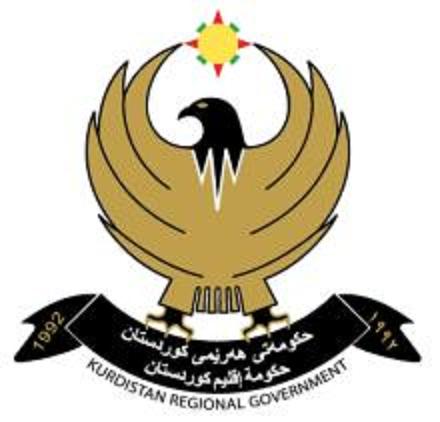     وةزارةتــى بازرطانى وثيشــةســــــــازى	                                                                 وزارة التجارة والصناعة   بةرِيَوةبةرايةتى طشتى كاروبارى كارطيرى ودارايى                                                المديرية العامة للشؤون الادارية والمالية          بةرِيَوةبةرايةتى هيَماى بازرطانى                                                                           مديرية العلامات التجاريةبةرِيَوةبةرايةتى طشتى كاروبارى كارطيرى ودارايىبةرِيَوةبةرايةتى هيَماى بازرطانىبلَاوكراوةى هيَما وديار كراوة بازرطانيةكان             ذمارةى 33 سي و سيةمسالَى ثيَنجةم [بلَاوكراوةيةكى تايبةتى مانطانةية][شوبات / 2013 ]ريَكةوتى دةرضوونى بلاَوكراوةى (31) لة 24/ 12/2012تاريخ صدور النشرة (31) في 24/12/2012[ ئةو هيَمايانةى كة بؤ دوا جار بلاَودةكريَتةوة دةطريتة خؤى ] [ العلامات التي يتم نشرها للمره الاخيرة ]ريَكةوتى دةرضوونى بلاَوكراوةى (32) لة 27/ 1/2013تاريخ صدور النشرة (32) في 27/1/2013[ ئةو هيَمايانةى كة بؤ دووةم جار بلاَودةكريَتةوة دةطريتة خؤى ][ العلامات التي يتم نشرها للمره الثانية ]ريَكةوتى دةرضوونى بلاَوكراوةى (33) لة 28/ 2/2013تاريخ صدور النشرة (33) في 28/2/2013[ ئةو هيَمايانةى كة بؤ جار يةكةم بلاَودةكريَتةوة دةطريتة خؤى ][ العلامات التي يتم نشرها للمره الاولى ]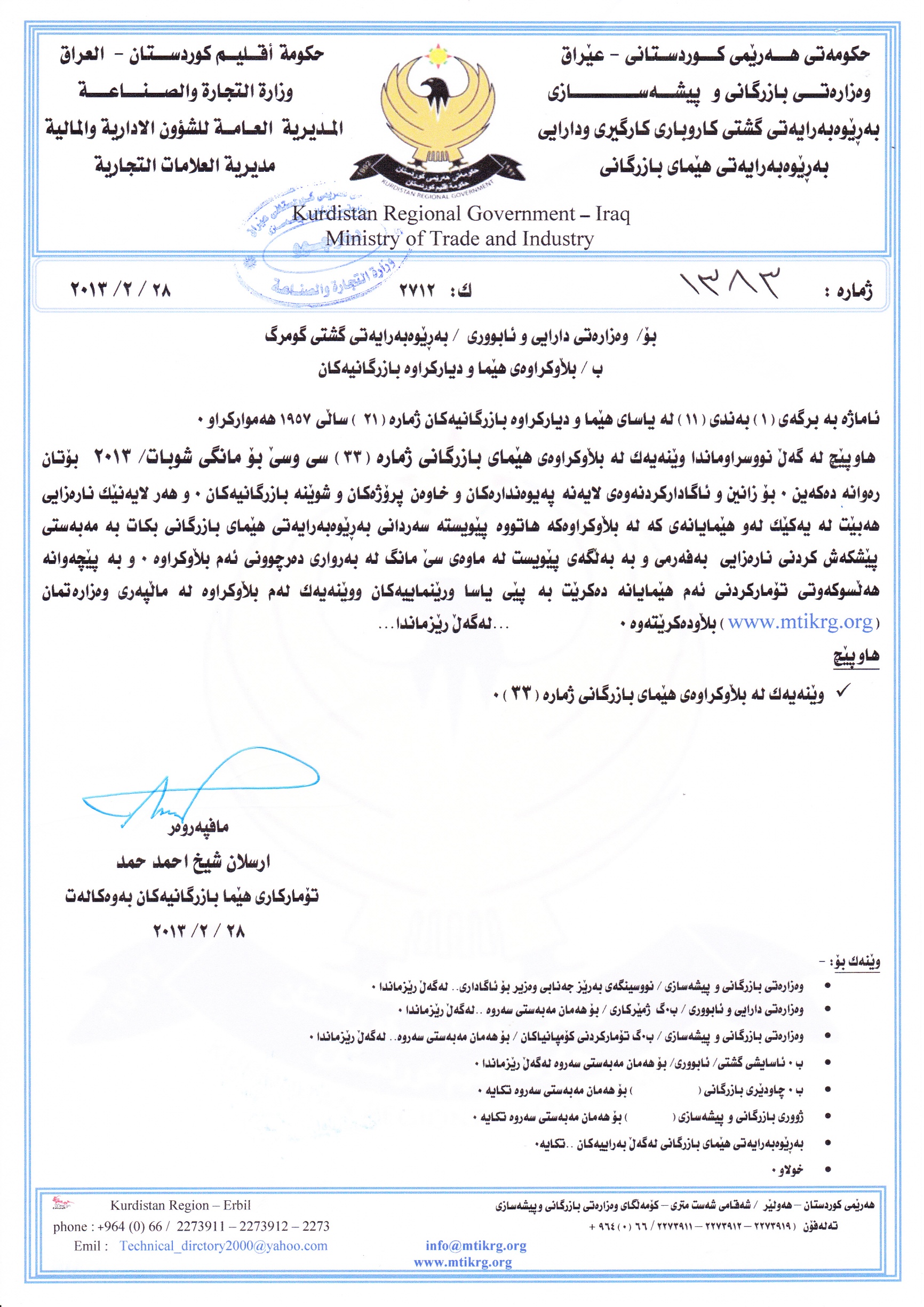 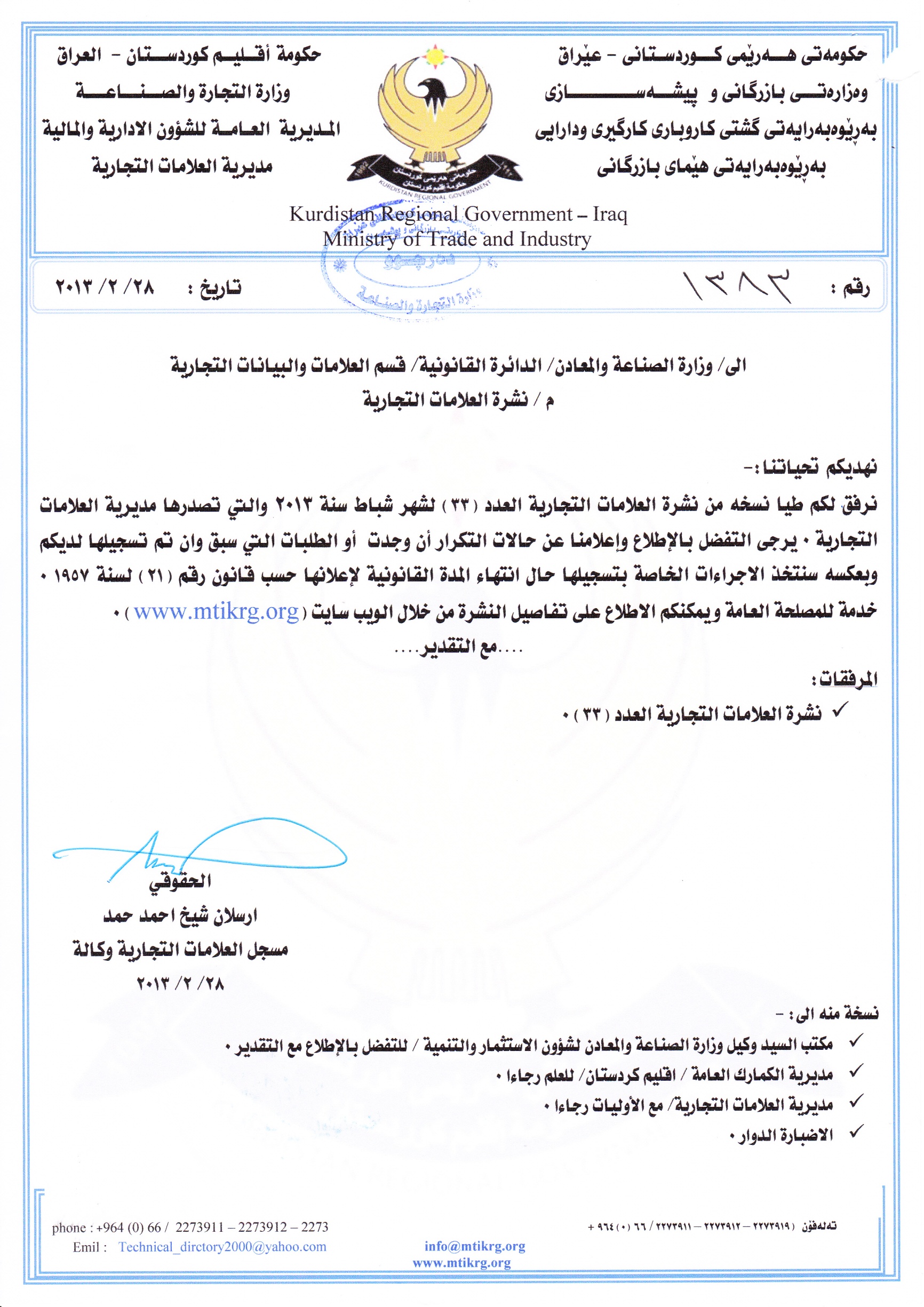 خاوةنى هيَما :- كؤمثانياى (بوسفور) بؤ بازرطانى طشتى/ سنووردار 0ناونيشان خاوةنى هيَما :- سليَماني/ شةقامى مةولةوى/ تةلارى رةشةمؤل/ نهؤمى 3 0جؤرى وثؤلَى بةرهةم :- جل  وبةرطى ناوةوة (BOSFOR) – ( 25 ج، و) 0 لايةنى ثيَشكةش كراوى داواكارى :- بةرِيَوةبةرى ريَثيَدراو (زانا حمة عزيز الله كرم) 0  ريَكةوتى وذمارة ثيَشكةش كردنى داواكارى:- (397) لة 29/1/2013 0 ذمارةى مؤبايلى داواكار :- 07701523295000000000000000000000000000مالك العلامة :- شركة (بوسفور) للتجارة العامة/ المحدودة 0العنوان الكامل لمالك العلامة :- سليمانية/ شارع مولوي/ عمارة رشه مول/ الطابق 3 0نوع المنتج وصنفه :- ملابس داخلية (BOSFOR) – (25 ج، و) 0جهة تقديم الطلب :- المدير المفوض (زانا حمة عزيز الله كرم) 0تاريخ ورقم تقديم الطلب :- (397) في 29/1/2013 0رقم موبايل مقدم الطلب:- 07701523295خاوةنى هيَما :- كؤمثانياى (Water Lily) بؤ ثاككردنةوةى ئاو وبازرطانى طشتى/ سنووردار 0 ناونيشان خاوةنى هيَما :- هةوليَر/ طةرةكى شورتة 0 جؤرى وثؤلَى بةرهةم :- خزمةت طوزارى ثاككردنةوةى ئاو (Water Lily) – (37 ب، 40 أ) 0 لايةنى ثيَشكةش كراوى داواكارى :- بةرِيَوةبةرى ريَثيَدراو (نذاد اصغر طالب) 0     ريَكةوتى وذمارة ثيَشكةش كردنى داواكارى:- (398) لة 3/2/2013 0 ذمارةى مؤبايلى داواكار :- 07504475707000000000000000000000000000مالك العلامة :- شركة (Water Lily) لتنظيف المياه والتجارة العامة/ المحدودة 0 العنوان الكامل لمالك العلامة :- اربيل/ محلة شرطة 0 نوع المنتج وصنفه :- خدمات تنظيف المياه (Water Lily) – (37 ب، 40 أ) 0جهة تقديم الطلب :- المدير المفوض (نذاد اصغر طالب) 0   تاريخ ورقم تقديم الطلب :- (398) في 3/2/2013 0رقم موبايل مقدم الطلب:- 07504475707خاوةنى هيَما :- كؤمثانياى (اطلس لايت) بؤ بازرطانى طشتى / سنووردار 0 ناونيشان خاوةنى هيَما :- سليَمانى/ بازاري علي بوسكانى 0 جؤرى وثؤلَى بةرهةم :- مةوادي كارةبايي رؤناككةرةكان (الاطلس) – (11 أ) 0 لايةنى ثيَشكةش كراوى داواكارى:-  ثاريَزةر (مظفر صفر محمد رضا) 0   ريَكةوتى وذمارة ثيَشكةش كردنى داواكارى:- (399) لة 4/2/2013 0 ذمارةى مؤبايلى داواكار :- 07701943353000000000000000000000000000مالك العلامة :- شركة (اطلس لايت) للتجارة العامة/ المحدودة 0 العنوان الكامل لمالك العلامة :-  سليمانية/ اسواق علي بوسكاني 0 نوع المنتج وصنفه :- اجهزة كهربائية المعدة للتنوير (الاطلس) – (11 أ) 0جهة تقديم الطلب :- المحامي (مظفر صفر محمد رضا) 0تاريخ ورقم تقديم الطلب :- (399) في 4/2/2013 0رقم موبايل مقدم الطلب:- 07701943353خاوةنى هيَما :- كؤمثانياى (اطلس لايت) بؤ بازرطانى طشتى / سنووردار 0 ناونيشان خاوةنى هيَما :- سليَمانى/ بازاري علي بوسكانى 0 جؤرى وثؤلَى بةرهةم :- مةوادي كارةبايي رؤناككةرةكان (AL-ATLAS) – (11 أ) 0 لايةنى ثيَشكةش كراوى داواكارى:-  ثاريَزةر (مظفر صفر محمد رضا) 0   ريَكةوتى وذمارة ثيَشكةش كردنى داواكارى:- (400) لة 4/2/2013 0 ذمارةى مؤبايلى داواكار :- 07701943353000000000000000000000000000مالك العلامة :- شركة (اطلس لايت) للتجارة العامة/ المحدودة 0 العنوان الكامل لمالك العلامة :-  سليمانية/ اسواق علي بوسكاني 0 نوع المنتج وصنفه :- اجهزة كهربائية المعدة للتنوير (AL-ATLAS) – (11 أ) 0جهة تقديم الطلب :- المحامي (مظفر صفر محمد رضا) 0تاريخ ورقم تقديم الطلب :- (400) في 4/2/2013 0رقم موبايل مقدم الطلب:- 07701943353خاوةنى هيَما :- كارطةى (طيب) بؤ بةرهةم هيَنانى ضيثس والبوفاك 0 ناونيشان خاوةنى هيَما :- هةوليَر/ ناوضةى ثيشةسازى قوشتةثة 0 جؤرى وثؤلَى بةرهةم :- ضيثس(داليا Dalya) – (29 ز) 0 لايةنى ثيَشكةش كراوى داواكارى:- ثاريَزةر (نؤزاد شيرزاد احمد) 0   ريَكةوتى وذمارة ثيَشكةش كردنى داواكارى:- (401) لة 10/2/2013 0 ذمارةى مؤبايلى داواكار :- 07504611949000000000000000000000000000مالك العلامة :- شركة (طيب) لانتاج الشيبس والبفاك 0 العنوان الكامل لمالك العلامة :-  اربيل/ المنطقة الصناعية في قوشتبه 0 نوع المنتج وصنفه :- شيبس (داليا Dalya) – (29 ز) 0جهة تقديم الطلب :- المحامي (نوزاد شيرزاد احمد) 0تاريخ ورقم تقديم الطلب :- (401) في 10/2/2013 0رقم موبايل مقدم الطلب:- 07504611949خاوةنى هيَما :- كارطةى (طيب) بؤ بةرهةم هيَنانى ضيثس والبوفاك 0 ناونيشان خاوةنى هيَما :- هةوليَر/ ناوضةى ثيشةسازى قوشتةثة 0 جؤرى وثؤلَى بةرهةم :- ضيثس (My chips) – (29 ز) 0 لايةنى ثيَشكةش كراوى داواكارى :- ثاريَزةر (نؤزاد شيرزاد احمد) 0   ريَكةوتى وذمارة ثيَشكةش كردنى داواكارى:- (402) لة 10/2/2013 0 ذمارةى مؤبايلى داواكار :- 07504611949000000000000000000000000000مالك العلامة :- شركة (طيب) لانتاج الشيبس والبفاك 0 العنوان الكامل لمالك العلامة :-  اربيل/ المنطقة الصناعية قوشتبه 0 نوع المنتج وصنفه :- شيبس (My chips) – (29 ز) 0جهة تقديم الطلب :- المحامي (نوزاد شيرزاد احمد) 0تاريخ ورقم تقديم الطلب :- (402) في 10/2/2013 0رقم موبايل مقدم الطلب:- 07504611949خاوةنى هيَما :- كارطةى (طيب) بؤ بةرهةم هيَنانى ضيثس والبوفاك 0 ناونيشان خاوةنى هيَما :- هةوليَر/ ناوضةى ثيشةسازى قوشتةثة 0 جؤرى وثؤلَى بةرهةم :- ضيثس (مستر كورن Mr Corn) – (29 ز) 0 لايةنى ثيَشكةش كراوى داواكارى :- ثاريَزةر (نؤزاد شيرزاد احمد) 0   ريَكةوتى وذمارة ثيَشكةش كردنى داواكارى:- (403) لة 10/2/2013 0 ذمارةى مؤبايلى داواكار :- 07504611949000000000000000000000000000مالك العلامة :- شركة (طيب) لانتاج الشيبس والبفاك 0 العنوان الكامل لمالك العلامة :-  اربيل/ المنطقة الصناعية في قوشتبه 0 نوع المنتج وصنفه :- شيبس (مستر كورن Mr Corn) – (29 ز) 0جهة تقديم الطلب :- المحامي (نوزاد شيرزاد احمد) 0تاريخ ورقم تقديم الطلب :- (403) في 10/2/2013 0رقم موبايل مقدم الطلب:- 07504611949خاوةنى هيَما :- كارطةى (طيب) بؤ بةرهةم هيَنانى ضيثس والبوفاك 0 ناونيشان خاوةنى هيَما :- هةوليَر/ ناوضةى ثيشةسازى قوشتةثة 0 جؤرى وثؤلَى بةرهةم :- ضيثس (وافي WAFI) – (29 ز) 0 لايةنى ثيَشكةش كراوى داواكارى :- ثاريَزةر (نؤزاد شيرزاد احمد) 0   ريَكةوتى وذمارة ثيَشكةش كردنى داواكارى:- (404) لة 10/2/2013 0 ذمارةى مؤبايلى داواكار :- 07504611949000000000000000000000000000مالك العلامة :- شركة (طيب) لانتاج الشيبس والبفاك 0 العنوان الكامل لمالك العلامة :-  اربيل/ المنطقة الصناعية في قوشتبه 0 نوع المنتج وصنفه :- شيبس (وافي WAFI) – (29 ز) 0جهة تقديم الطلب :- المحامي (نوزاد شيرزاد احمد) 0تاريخ ورقم تقديم الطلب :- (404) في 10/2/2013 0رقم موبايل مقدم الطلب:- 07504611949خاوةنى هيَما :- كارطةى (طيب) بؤ بةرهةم هيَنانى ضيثس والبوفاك 0 ناونيشان خاوةنى هيَما :- هةوليَر/ ناوضةى ثيشةسازى قوشتةثة 0 جؤرى وثؤلَى بةرهةم :- ضيثس (زين Zain) – (29 ز) 0 لايةنى ثيَشكةش كراوى داواكارى :- ثاريَزةر (نؤزاد شيرزاد احمد) 0   ريَكةوتى وذمارة ثيَشكةش كردنى داواكارى:- (405) لة 10/2/2013 0 ذمارةى مؤبايلى داواكار :- 07504611949000000000000000000000000000مالك العلامة :- شركة (طيب) لانتاج الشيبس والبفاك 0 العنوان الكامل لمالك العلامة :-  اربيل/ المنطقة الصناعية في قوشتبه 0 نوع المنتج وصنفه :- شيبس (زين Zain) – (29 ز) 0جهة تقديم الطلب :- المحامي (نوزاد شيرزاد احمد) 0تاريخ ورقم تقديم الطلب :- (405) في 10/2/2013 0رقم موبايل مقدم الطلب:- 07504611949خاوةنى هيَما :- كارطةى (طيب) بؤ بةرهةم هيَنانى ضيثس والبوفاك 0 ناونيشان خاوةنى هيَما :- هةوليَر/ ناوضةى ثيشةسازى قوشتةثة 0 جؤرى وثؤلَى بةرهةم :- ضيثس (ميمو MEMO) – (29 ز) 0 لايةنى ثيَشكةش كراوى داواكارى :- ثاريَزةر (نؤزاد شيرزاد احمد) 0   ريَكةوتى وذمارة ثيَشكةش كردنى داواكارى:- (406) لة 10/2/2013 0 ذمارةى مؤبايلى داواكار :- 07504611949000000000000000000000000000مالك العلامة :- شركة (طيب) لانتاج الشيبس والبفاك 0 العنوان الكامل لمالك العلامة :-  اربيل/ المنطقة الصناعية في قوشتبه 0 نوع المنتج وصنفه :- شيبس (ميمو MEMO) – (29 ز) 0جهة تقديم الطلب :- المحامي (نوزاد شيرزاد احمد) 0تاريخ ورقم تقديم الطلب :- (406) في 10/2/2013 0رقم موبايل مقدم الطلب:- 07504611949خاوةنى هيَما :- كارطةى (طيب) بؤ بةرهةم هيَنانى ضيثس والبوفاك 0 ناونيشان خاوةنى هيَما :- هةوليَر/ ناوضةى ثيشةسازى قوشتةثة 0 جؤرى وثؤلَى بةرهةم :- ضيثس (بيوجلز BUGLES) – (29 ز) 0 لايةنى ثيَشكةش كراوى داواكارى :- ثاريَزةر (نؤزاد شيرزاد احمد) 0   ريَكةوتى وذمارة ثيَشكةش كردنى داواكارى:- (407) لة 10/2/2013 0 ذمارةى مؤبايلى داواكار :- 07504611949000000000000000000000000000مالك العلامة :- شركة (طيب) لانتاج الشيبس والبفاك 0 العنوان الكامل لمالك العلامة :-  اربيل/ المنطقة الصناعية في قوشتبه 0 نوع المنتج وصنفه :- شيبس (بيوجلز BUGLES) – (29 ز) 0جهة تقديم الطلب :- المحامي (نوزاد شيرزاد احمد) 0تاريخ ورقم تقديم الطلب :- (407) في 10/2/2013 0رقم موبايل مقدم الطلب:- 07504611949خاوةنى هيَما :- كؤمثانياى (مةريوان) بؤ ثاك كردنةوةى رؤنى ثيس 0 ناونيشان خاوةنى هيَما :- هةوليَر/ ناوضةى ثيشةسازى كؤية 0 جؤرى وثؤلَى بةرهةم :- رؤن (MOLY) – (4 أ) 0 لايةنى ثيَشكةش كراوى داواكارى:-  بةرِيَوةبةرى ريَثيَدراو (مةريوان صلاح بايز) 0   ريَكةوتى وذمارة ثيَشكةش كردنى داواكارى:- (408) لة 11/2/2013 0 ذمارةى مؤبايلى داواكار :- 07501010003000000000000000000000000000مالك العلامة :- شركة (مةريوان) لتنظيف الزيوت 0 العنوان الكامل لمالك العلامة :- اربيل/ المنطقة الصناعية في كويه 0 نوع المنتج وصنفه :- زيوت (MOLY) – (4 أ) 0جهة تقديم الطلب :- المدير المفوض (مةريوان صلاح بايز) 0تاريخ ورقم تقديم الطلب :- (408) في 11/2/2013 0رقم موبايل مقدم الطلب:- 07501010003خاوةنى هيَما :- كؤمثانياى (مةريوان) بؤ ثاك كردنةوةى رؤنى ثيس 0 ناونيشان خاوةنى هيَما :- هةوليَر/ ناوضةى ثيشةسازى كؤية 0 جؤرى وثؤلَى بةرهةم :- رؤن (MHC) – (4 أ) 0 لايةنى ثيَشكةش كراوى داواكارى:-  بةرِيَوةبةرى ريَثيَدراو (مةريوان صلاح بايز) 0   ريَكةوتى وذمارة ثيَشكةش كردنى داواكارى:- (409) لة 11/2/2013 0 ذمارةى مؤبايلى داواكار :- 07501010003000000000000000000000000000مالك العلامة :- شركة (مةريوان) لتنظيف الزيوت 0 العنوان الكامل لمالك العلامة :- اربيل/ المنطقة الصناعية كويه 0 نوع المنتج وصنفه :- زيوت (MHC) – (4 أ) 0جهة تقديم الطلب :- المدير المفوض (مةريوان صلاح بايز) 0تاريخ ورقم تقديم الطلب :- (409) في 11/2/2013 0رقم موبايل مقدم الطلب:- 07501010003خاوةنى هيَما :- كؤمثانياى (مةريوان) بؤ ثاك كردنةوةى رؤنى ثيس 0 ناونيشان خاوةنى هيَما :- هةوليَر/ ناوضةى ثيشةسازى كؤية 0 جؤرى وثؤلَى بةرهةم :- رؤن (CRYSTAL) – (4 أ) 0 لايةنى ثيَشكةش كراوى داواكارى:-  بةرِيَوةبةرى ريَثيَدراو (مةريوان صلاح بايز) 0   ريَكةوتى وذمارة ثيَشكةش كردنى داواكارى:- (410) لة 11/2/2013 0 ذمارةى مؤبايلى داواكار :- 07501010003000000000000000000000000000مالك العلامة :- شركة (مةريوان) لتنظيف الزيوت 0 العنوان الكامل لمالك العلامة :- اربيل/ المنطقة الصناعية في كويه 0 نوع المنتج وصنفه :- زيوت (CRYSTAL) – (4 أ) 0جهة تقديم الطلب :- المدير المفوض (مةريوان صلاح بايز) 0تاريخ ورقم تقديم الطلب :- (410) في 11/2/2013 0رقم موبايل مقدم الطلب:- 07501010003خاوةنى هيَما :- كؤمثانياى (مةريوان) بؤ ثاك كردنةوةى رؤنى ثيس 0 ناونيشان خاوةنى هيَما :- هةوليَر/ ناوضةى ثيشةسازى كؤية 0 جؤرى وثؤلَى بةرهةم :- رؤن (LONA) – (4 أ) 0 لايةنى ثيَشكةش كراوى داواكارى:-  بةرِيَوةبةرى ريَثيَدراو (مةريوان صلاح بايز) 0   ريَكةوتى وذمارة ثيَشكةش كردنى داواكارى:- (411) لة 11/2/2013 0 ذمارةى مؤبايلى داواكار :- 07501010003000000000000000000000000000مالك العلامة :- شركة (مةريوان) لتنظيف الزيوت 0 العنوان الكامل لمالك العلامة :- اربيل/ المنطقة الصناعية كويه 0 نوع المنتج وصنفه :- زيوت (LONA) – (4 أ) 0جهة تقديم الطلب :- المدير المفوض (مةريوان صلاح بايز) 0تاريخ ورقم تقديم الطلب :- (411) في 11/2/2013 0رقم موبايل مقدم الطلب:- 07501010003خاوةنى هيَما :- كؤمثانياى (مةريوان) بؤ ثاك كردنةوةى رؤنى ثيس 0 ناونيشان خاوةنى هيَما :- هةوليَر/ ناوضةى ثيشةسازى كؤية 0 جؤرى وثؤلَى بةرهةم :- رؤن (MAXX) – (4 أ) 0 لايةنى ثيَشكةش كراوى داواكارى:-  بةرِيَوةبةرى ريَثيَدراو (مةريوان صلاح بايز) 0   ريَكةوتى وذمارة ثيَشكةش كردنى داواكارى:- (412) لة 11/2/2013 0 ذمارةى مؤبايلى داواكار :- 07501010003000000000000000000000000000مالك العلامة :- شركة (مةريوان) لتنظيف الزيوت 0 العنوان الكامل لمالك العلامة :- اربيل/ المنطقة الصناعية في كويه 0 نوع المنتج وصنفه :- زيوت (MAXX) – (4 أ) 0جهة تقديم الطلب :- المدير المفوض (مةريوان صلاح بايز) 0تاريخ ورقم تقديم الطلب :- (412) في 11/2/2013 0رقم موبايل مقدم الطلب:- 07501010003خاوةنى هيَما :- كارطةى (بةضيَذ) بؤ بةرهةم هيَنانى وبرذاندن وخاويَن كردنةوة ولةكيس كردنى ضةرةزات 0 ناونيشان خاوةنى هيَما :- هةوليَر/ ناوضةى ثيشةسازى باشور 0 جؤرى وثؤلَى بةرهةم :- ضةرةزات (تازة TAZA) – (29 ز) 0 لايةنى ثيَشكةش كراوى داواكارى:- خاوةنى كارطة (ابراهيم مغديد حمد) 0   ريَكةوتى وذمارة ثيَشكةش كردنى داواكارى:- (413) لة 11/2/2013 0 ذمارةى مؤبايلى داواكار :- 07504470036000000000000000000000000000مالك العلامة :- معمل (بةضيَذ) لانتاج وتحميص وتنظيف المكسرات وتعبئة الكرزات 0 العنوان الكامل لمالك العلامة :- اربيل/ المنطقة الصناعية الجنوبية 0 نوع المنتج وصنفه :- شيبس (تازة TAZA) – (29 ز) 0جهة تقديم الطلب :- صاحب المعمل (ابراهيم مغديد حمد) 0تاريخ ورقم تقديم الطلب :- (413) في 11/2/2013 0رقم موبايل مقدم الطلب:- 07504470036خاوةنى هيَما :- كؤمثانياى (زين الشرق الاوسط) بؤ بازرطانى ئؤتؤمؤبيل 0 ناونيشان خاوةنى هيَما :- هةوليَر/ 100 مةترى/ بةرامبةر بةرِيَوةبةرايةتى طومرطى هةوليَر 0 جؤرى وثؤلَى بةرهةم :- خزمةت طوزارى بازرطانى (زين اوتو ZAIN AUTO) – (42 ح) 0 لايةنى ثيَشكةش كراوى داواكارى:-  ثاريَزةر (نوزاد شيرزاد احمد) 0   ريَكةوتى وذمارة ثيَشكةش كردنى داواكارى:- (414) لة 11/2/2013 0 ذمارةى مؤبايلى داواكار :- 07504611949000000000000000000000000000مالك العلامة :- شركة (زين الشرق الاوسط) لتجارة السيارات 0 العنوان الكامل لمالك العلامة :- اربيل/ 100 متر/ مقابل مديرية كمرك اربيل 0 نوع المنتج وصنفه :- خدمات تجارية (زين اوتو ZAIN AUTO) – (42 ح) 0جهة تقديم الطلب :- المحامي (نوزاد شيرزاد احمد) 0تاريخ ورقم تقديم الطلب :- (414) في 11/2/2013 0رقم موبايل مقدم الطلب:- 07504611949خاوةنى هيَما :- كؤمثانياى (شةلماش) بؤ بازرطانى طشتى/ سنووردار  0 ناونيشان خاوةنى هيَما :- هةوليَر/ 100 مةترى/ ثيشت هؤتيلى لاولاو 0 جؤرى وثؤلَى بةرهةم :- ثاككةرةوةكان (شلماش SHALMAH) – (3 أ) 0 لايةنى ثيَشكةش كراوى داواكارى :- بةرِيَوةبةرى ريَثيَدراو (ابراهيم عمر حمة رسول) 0   ريَكةوتى وذمارة ثيَشكةش كردنى داواكارى:- (415) لة 14/2/2013 0 ذمارةى مؤبايلى داواكار :- 07504465791000000000000000000000000000مالك العلامة :- شركة (شةلماش) للتجارة العامة 0 العنوان الكامل لمالك العلامة :- اربيل/ 100 متر/ خلف فندق لاولاو 0 نوع المنتج وصنفه :- منظفات (شلماش SHALMAH) – (3 أ) 0جهة تقديم الطلب:- المدير المفوض (ابراهيم عمر حمة رسول) 0تاريخ ورقم تقديم الطلب :- (415) في 14/2/2013 0رقم موبايل مقدم الطلب:- 07504465791خاوةنى هيَما :- كؤمثانياى (شةلماش) بؤ بازرطانى طشتى/ سنووردار  0 ناونيشان خاوةنى هيَما :- هةوليَر/ 100 مةترى/ ثيشت هؤتيلى لاولاو 0 جؤرى وثؤلَى بةرهةم :- ثاككةرةوةكان (شباب shabab) – (3 أ) 0 لايةنى ثيَشكةش كراوى داواكارى :- بةرِيَوةبةرى ريَثيَدراو (ابراهيم عمر حمة رسول) 0   ريَكةوتى وذمارة ثيَشكةش كردنى داواكارى:- (416) لة 14/2/2013 0 ذمارةى مؤبايلى داواكار :- 07504465791000000000000000000000000000مالك العلامة :- شركة (شةلماش) للتجارة العامة 0 العنوان الكامل لمالك العلامة :- اربيل/ 100 متر/ خلف فندق لاولاو 0 نوع المنتج وصنفه :- منظفات (شباب shabab) – (3 أ) 0جهة تقديم الطلب:- المدير المفوض (ابراهيم عمر حمة رسول) 0تاريخ ورقم تقديم الطلب :- (416) في 14/2/2013 0رقم موبايل مقدم الطلب:- 07504465791خاوةنى هيَما :- كارطةى (خطاب طاهر درويش) لة بوتلَ كردنى رؤنى ئؤتؤمؤبيل 0 ناونيشان خاوةنى هيَما :- هةوليَر/ ناوضةى ثيشةساى باشور 0 جؤرى وثؤلَى بةرهةم :- رؤنى ئؤتؤمؤبيل (اوراسيا ORASIA) – (4 أ) 0 لايةنى ثيَشكةش كراوى داواكارى:- ثاريَزةر (مريوان علي اسماعيل) 0   ريَكةوتى وذمارة ثيَشكةش كردنى داواكارى:- (418) لة 14/2/2013 0 ذمارةى مؤبايلى داواكار :- 07504468069000000000000000000000000000مالك العلامة :- معمل (خطاب طاهر درويش) لتعبئة زيوت السيارات 0 العنوان الكامل لمالك العلامة :-  اربيل/ المنطقة الصناعية الجنوبية 0 نوع المنتج وصنفه :- زيوت السيارات (اوراسيا ORASIA) – (4 أ) 0جهة تقديم الطلب :- المحامي (مريوان علي اسماعيل) 0تاريخ ورقم تقديم الطلب :- (418) في 14/2/2013 0رقم موبايل مقدم الطلب:- 07504468069خاوةنى هيَما :- كارطةى (خطاب طاهر درويش) لة بوتلَ كردنى رؤنى ئؤتؤمؤبيل 0 ناونيشان خاوةنى هيَما :- هةوليَر/ ناوضةى ثيشةساى باشور 0 جؤرى وثؤلَى بةرهةم :- رؤنى ئؤتؤمؤبيل (بيتروفيل PITROFIL) – (4 أ) 0 لايةنى ثيَشكةش كراوى داواكارى:- ثاريَزةر (مريوان علي اسماعيل) 0   ريَكةوتى وذمارة ثيَشكةش كردنى داواكارى:- (419) لة 14/2/2013 0 ذمارةى مؤبايلى داواكار :- 07504468069000000000000000000000000000مالك العلامة :- معمل (خطاب طاهر درويش) لتعبئة زيوت السيارات 0 العنوان الكامل لمالك العلامة :-  اربيل/ المنطقة الصناعية الجنوبية 0 نوع المنتج وصنفه :- زيوت السيارات (بيتروفيل PITROFIL) – (4 أ) 0جهة تقديم الطلب :- المحامي (مريوان علي اسماعيل) 0تاريخ ورقم تقديم الطلب :- (419) في 14/2/2013 0رقم موبايل مقدم الطلب:- 07504468069خاوةنى هيَما :- كؤمثانياى (كوزلو) بؤ بةرهةم هيَنانى خؤراك وبازرطانى  0 ناونيشان خاوةنى هيَما :- توركي 0ا/ طةرةكى زبيدة خانم/ كؤلان سيجيم/ ذمارة 61/ب ئةسكيتلا/ ئةلتنداغ/ئةنقرة جؤرى وثؤلَى بةرهةم :- مةوادى خؤراك (نوسون nusun) – (30، 31) 0 لايةنى ثيَشكةش كراوى داواكارى :- ثاريَزةر (سلمان حميدي ) 0   ريَكةوتى وذمارة ثيَشكةش كردنى داواكارى:- (419) لة 14/2/2013 0 ذمارةى مؤبايلى داواكار :- 07504237048000000000000000000000000000مالك العلامة :- شركة (كوزلو) لانتاج المواد الغذائية والتجارة 0 العنوان الكامل لمالك العلامة :- تركيا/ محلة زبيدة خانم/ زقاق سيجيم/ رقم 61/ب السكيتلا/ التنداغ/انقرة 0 نوع المنتج وصنفه :- مواد غذائية (نوسون nusun) – (30، 31) 0جهة تقديم الطلب:- المدير المفوض (سلمان حميدي )0تاريخ ورقم تقديم الطلب :- (419) في 14/2/2013 0رقم موبايل مقدم الطلب:- 07504237048خاوةنى هيَما :- كؤمثانياى (كوزلو) بؤ بةرهةم هيَنانى خؤراك وبازرطانى  0 ناونيشان خاوةنى هيَما :- توركي 0ا/ طةرةكى زبيدة خانم/ كؤلان سيجيم/ ذمارة 61/ب ئةسكيتلا/ ئةلتنداغ/ئةنقرة جؤرى وثؤلَى بةرهةم :- مةوادى خؤراك (كوزلو يومورتا Kozlu yumurta) – (29، 31) 0 لايةنى ثيَشكةش كراوى داواكارى :- بةريَوةبةرى ريَثيَدراو (سلمان حميدي ) 0  ريَكةوتى وذمارة ثيَشكةش كردنى داواكارى:- (420) لة 14/2/2013 0 ذمارةى مؤبايلى داواكار :- 07504237048000000000000000000000000000مالك العلامة :- شركة (كوزلو) لانتاج المواد الغذائية والتجارة 0 العنوان الكامل لمالك العلامة :- تركيا/ محلة زبيدة خانم/ زقاق سيجيم/ رقم 61/ب السكيتلا/ التنداغ/انقرة 0 نوع المنتج وصنفه :- مواد غذائية (كوزلو يومورتا Kozlu yumurta) – (29، 31) 0جهة تقديم الطلب:- المدير المفوض (سلمان حميدي )0تاريخ ورقم تقديم الطلب :- (420) في 14/2/2013 0رقم موبايل مقدم الطلب:- 07504237048خاوةنى هيَما :- كؤمثانياى (كوزلو) بؤ بةرهةم هيَنانى خؤراك وبازرطانى  0 ناونيشان خاوةنى هيَما :- توركي 0ا/ طةرةكى زبيدة خانم/ كؤلان سيجيم/ ذمارة 61/ب ئةسكيتلا/ ئةلتنداغ/ئةنقرة جؤرى وثؤلَى بةرهةم :- مةوادى خؤراك (اليك اون ELIK UN) – (30) 0 لايةنى ثيَشكةش كراوى داواكارى :- بةريَوةبةرى ريَثيَدراو (سلمان حميدي ) 0  ريَكةوتى وذمارة ثيَشكةش كردنى داواكارى:- (421) لة 14/2/2013 0 ذمارةى مؤبايلى داواكار :- 07504237048000000000000000000000000000مالك العلامة :- شركة (كوزلو) لانتاج المواد الغذائية والتجارة 0 العنوان الكامل لمالك العلامة :- تركيا/ محلة زبيدة خانم/ زقاق سيجيم/ رقم 61/ب السكيتلا/ التنداغ/انقرة 0 نوع المنتج وصنفه :- مواد غذائية (اليك اون ELIK UN) – (30) 0جهة تقديم الطلب:- المدير المفوض (سلمان حميدي )0تاريخ ورقم تقديم الطلب :- (421) في 14/2/2013 0رقم موبايل مقدم الطلب:- 07504237048خاوةنى هيَما :- كؤمثانياى (Kumtel) بؤ ثيشةسازى بلاستيك وبزرطانى كةل وثةلى بؤ ماوةى دريَذ خايةن بةكارديَت  0 ناونيشان خاوةنى هيَما :- توركي 0ا/ Organize Sanayi Bolgesi 14.Cadde No:22 Melikgazi 0 جؤرى وثؤلَى بةرهةم :- (لوكسي LUXELL) – (11) 0 لايةنى ثيَشكةش كراوى داواكارى :- بةريَوةبةرى ريَثيَدراو (سلمان حميدي ) 0  ريَكةوتى وذمارة ثيَشكةش كردنى داواكارى:- (422) لة 14/2/2013 0 ذمارةى مؤبايلى داواكار :- 07504237048000000000000000000000000000مالك العلامة :- شركة (Kumtel) للصناعات البلاستيكية والتجارة والسلع الاستهلاكية المعمرة 0 العنوان الكامل لمالك العلامة :- تركيا/ Organize Sanayi Bolgesi 14.Cadde No:22 Melikgazi 0 نوع المنتج وصنفه :- (لوكسي LUXELL) – (11) 0جهة تقديم الطلب:- المدير المفوض (سلمان حميدي )0تاريخ ورقم تقديم الطلب :- (422) في 14/2/2013 0رقم موبايل مقدم الطلب:- 07504237048خاوةنى هيَما :- كؤمثانياى (Kumtel) بؤ ثيشةسازى بلاستيك وبزرطانى كةل وثةلى بؤ ماوةى دريَذ خايةن بةكارديَت  0 ناونيشان خاوةنى هيَما :- توركي 0ا/ Organize Sanayi Bolgesi 14.Cadde No:22 Melikgazi 0 جؤرى وثؤلَى بةرهةم :- (كومتيل KUMTEL) – (11) 0 لايةنى ثيَشكةش كراوى داواكارى :- بةريَوةبةرى ريَثيَدراو (سلمان حميدي ) 0  ريَكةوتى وذمارة ثيَشكةش كردنى داواكارى:- (423) لة 14/2/2013 0 ذمارةى مؤبايلى داواكار :- 07504237048000000000000000000000000000مالك العلامة :- شركة (Kumtel) للصناعات البلاستيكية والتجارة والسلع الاستهلاكية المعمرة 0 العنوان الكامل لمالك العلامة :- تركيا/ Organize Sanayi Bolgesi 14.Cadde No:22 Melikgazi 0 نوع المنتج وصنفه :- (كومتيل KUMTEL) – (11) 0جهة تقديم الطلب:- المدير المفوض (سلمان حميدي )0تاريخ ورقم تقديم الطلب :- (423) في 14/2/2013 0رقم موبايل مقدم الطلب:- 07504237048خاوةنى هيَما :- كؤمثانياى (اكسبوتيم اولوسلاراسي فوار اورجانيزاسيونلاري اي0 اس XPOTIM ULUSLARASI FUAR ORGANIZASYONLARI ANONIM SIRKETI    )  0 ناونيشان خاوةنى هيَما :- توركي 0ا/ سيسلي/ فوليا ماة/ فيفا ديريسي سوك0 نو:9 فوليا 0 جؤرى وثؤلَى بةرهةم :- (ويَنة  International Oil &Gas) – (35، 41) 0 لايةنى ثيَشكةش كراوى داواكارى:- بريكارى ثاريَزةرى نبراس موسى جعفر (فلاح محمد حسين) 0   ريَكةوتى وذمارة ثيَشكةش كردنى داواكارى:- (424) لة 18/2/2013 0 ذمارةى مؤبايلى داواكار :- 077013013040000000000000000000000000000مالك العلامة :- شركة (اكسبوتيم اولوسلاراسي فوار اورجانيز اسيونلاري اي0 اس XPOTIM ULUSLARASI FUAR ORGANIZASYONLARI ANONIM SIRKETI    ) 0 العنوان الكامل لمالك العلامة :-   تركيا/ سيسلي/ فوليا ماة/ فيفا ديريسي سوك 0 نو:9 فوليا 0نوع المنتج وصنفه :- (صورة  International Oil&Gas) – (35، 41) 0جهة تقديم الطلب :- وكيل المحامية نبراس موسى جعفر (فلاح محمد حسين)  0تاريخ ورقم تقديم الطلب :- (424) في 18/2/2013 0رقم موبايل مقدم الطلب:- 077013013040خاوةنى هيَما :- كؤمثانياى (تارين نيَت Tarin Net) بؤ خزمةت طوزارى ئنتةرنيَت وطةياندن 0 ناونيشان خاوةنى هيَما :- هةوليَر/ شةقامى طؤلان/ بالَةخانةى سيَر/ نهؤمى 3 0 جؤرى وثؤلَى بةرهةم :- خزمةت طوزارى ئنتةرنيَت وطةياندن (Tarin Net) – (38 أ) 0 لايةنى ثيَشكةش كراوى داواكارى:- م0 بةرِيَوةبةرى ريَثيَدراو (هةذار هادى جرديس) 0   ريَكةوتى وذمارة ثيَشكةش كردنى داواكارى:- (425) لة 18/2/2013 0 ذمارةى مؤبايلى داواكار :- 07504496332000000000000000000000000000مالك العلامة :- شركة (تارين نيَت Tarin Net) لخدمات الانترنيت والاتصالات 0 العنوان الكامل لمالك العلامة :- اربيل/ شارع كولان/ عمارة سير/ الطابق 3 0 نوع المنتج وصنفه :- خدمات الانترنيت والاتصالات (Tarin Net) – (38 أ) 0جهة تقديم الطلب:- م0 المدير المفوض (هةذار هادى جرديس) 0تاريخ ورقم تقديم الطلب :- (425) في 18/2/2013 0رقم موبايل مقدم الطلب:- 07504496332خاوةنى هيَما :- كؤمثانياى (تراكتورسازى كوردستان) هاوثشكى تايبةت 0 ناونيشان خاوةنى هيَما :- سليَمانى/ شةقامي سالم/ تةلارى مير/ بانكى ئةربيل/ نهؤمي 6/ شوقة 3 0جؤرى وثؤلَى بةرهةم :- (ويَنةI T M- CO ) - (12) 0 لايةنى ثيَشكةش كراوى داواكارى:- ثاريَزةر (ئةوين علي محمد) 0   ريَكةوتى وذمارة ثيَشكةش كردنى داواكارى:- (426) لة 19/2/2013 0 ذمارةى مؤبايلى داواكار :- 07503204598000000000000000000000000000مالك العلامة :- شركة (تراكتورسازى كوردستان)  مساهمة خاصة 0 العنوان الكامل لمالك العلامة :-  سليمانية/ شارع سالم/ ساحة مير/ مصرف اربيل/ طابق 6/ شقة 3 0 نوع المنتج وصنفه :- (صورة T M- CO ) - (12) 0جهة تقديم الطلب :- المحامية (ئةوين علي محمد) 0تاريخ ورقم تقديم الطلب :- (426) في 19/2/2013 0رقم موبايل مقدم الطلب:- 07503204598 خاوةنى هيَما :- كؤمثانياى (ئازاد رايس) بؤ بازرطانى طشتى/ سنوردار  0 ناونيشان خاوةنى هيَما :- هةوليَر/ 30 مةترى/ بةرامبةر هؤتيلى فريد 0 جؤرى وثؤلَى بةرهةم :- مةوادى خواردةمةنى (ظين ViN) – (29، 30) 0 لايةنى ثيَشكةش كراوى داواكارى:- بةرِيَوةبةرى ريَثيَدراو (ئازاد نادر عزيز) 0   ريَكةوتى وذمارة ثيَشكةش كردنى داواكارى:- (427) لة 20/2/2013 0 ذمارةى مؤبايلى داواكار :- 07504450309000000000000000000000000000مالك العلامة :- شركة (ئازاد رايس) للتجارة العامة/ المحدودة 0 العنوان الكامل لمالك العلامة :-  اربيل/ 30 متر/ مقابل فندق فريد 0 نوع المنتج وصنفه :- (ظين ViN) – (29، 30) 0جهة تقديم الطلب:- المدير المفوض (ئازاد نادر عزيز) 0تاريخ ورقم تقديم الطلب :- (427) في 20/2/2013 0رقم موبايل مقدم الطلب:- 07504450309خاوةنى هيَما :- كؤمثانياى (ئازاد رايس) بؤ بازرطانى طشتى/ سنوردار  0 ناونيشان خاوةنى هيَما :- هةوليَر/ 30 مةترى/ بةرامبةر هؤتيلى فريد 0 جؤرى وثؤلَى بةرهةم :- مةوادى خواردةمةنى (شاهانه SHAHANA) – (29، 30) 0 لايةنى ثيَشكةش كراوى داواكارى:- بةرِيَوةبةرى ريَثيَدراو (ئازاد نادر عزيز) 0   ريَكةوتى وذمارة ثيَشكةش كردنى داواكارى:- (428) لة 20/2/2013 0 ذمارةى مؤبايلى داواكار :- 07504450309000000000000000000000000000مالك العلامة :- شركة (ئازاد رايس) للتجارة العامة/ المحدودة 0 العنوان الكامل لمالك العلامة :-  اربيل/ 30 متر/ مقابل فندق فريد 0 نوع المنتج وصنفه :- (شاهانه SHAHANA) – (29، 30) 0جهة تقديم الطلب:- المدير المفوض (ئازاد نادر عزيز) 0تاريخ ورقم تقديم الطلب :- (428) في 20/2/2013 0رقم موبايل مقدم الطلب:- 07504450309خاوةنى هيَما :- كؤمثانياى (بيتا Beta) هاوبةشيةتى بؤثيشةسازى وبازرطانى مةوادى خؤراك  0 ناونيشان خاوةنى هيَما :- توركي 0ا/ اضنا/14 سقاق/ جولسا ابارتمانى/ ذمارة: 5/أ سيحان 0 جؤرى وثؤلَى بةرهةم :- (BENUTA) – (29، 30) 0 لايةنى ثيَشكةش كراوى داواكارى:- ثاريَزةر (علي عرب حسين) 0   ريَكةوتى وذمارة ثيَشكةش كردنى داواكارى:- (429) لة 20/2/2013 0 ذمارةى مؤبايلى داواكار :- 07504738698000000000000000000000000000مالك العلامة :- شركة (بيتا Beta) المساهمة للصناعة وتجارة المواد الغذائية 0 العنوان الكامل لمالك العلامة :-  تركيا/ اضنا/14 سقاق/ جولسا ابارتمانى/ رقم: 5/أ سيحان  0 نوع المنتج وصنفه :- (BENUTA) – (29، 30) 0جهة تقديم الطلب :- المحامي (علي عرب حسين) 0تاريخ ورقم تقديم الطلب :- (429) في 20/2/2013 0رقم موبايل مقدم الطلب:- 07504738698خاوةنى هيَما :- كؤمثانياى (بيتا Beta) هاوبةشيةتى ثيشةسازى وبازرطانى مةوادى خؤراك  0 ناونيشان خاوةنى هيَما :- توركي 0ا/ اضنا/14 سقاق/ جولسا ابارتمانى/ ذمارة: 5/أ سيحان 0 جؤرى وثؤلَى بةرهةم :- (BETA Caffito) – (29، 30) 0 لايةنى ثيَشكةش كراوى داواكارى:- ثاريَزةر (علي عرب حسين) 0   ريَكةوتى وذمارة ثيَشكةش كردنى داواكارى:- (430) لة 20/2/2013 0 ذمارةى مؤبايلى داواكار :- 07504738698000000000000000000000000000مالك العلامة :- شركة (بيتا Beta) المساهمة لصناعة وتجارة المواد الغذائية 0 العنوان الكامل لمالك العلامة :-  تركيا/ اضنا/14 سقاق/ جولسا ابارتمانى/ رقم: 5/أ سيحان  0 نوع المنتج وصنفه :- (BETA Caffito) – (29، 30) 0جهة تقديم الطلب :- المحامي (علي عرب حسين) 0تاريخ ورقم تقديم الطلب :- (430) في 20/2/2013 0رقم موبايل مقدم الطلب:- 07504738698خاوةنى هيَما :- كؤمثانياى (بيتا Beta) هاوبةشيةتى ثيشةسازى وبازرطانى مةوادى خؤراك  0 ناونيشان خاوةنى هيَما :- توركي 0ا/ اضنا/14 سقاق/ جولسا ابارتمانى/ ذمارة: 5/أ سيحان 0 جؤرى وثؤلَى بةرهةم :- (BETA BELITA) – (29، 30) 0 لايةنى ثيَشكةش كراوى داواكارى:- ثاريَزةر (علي عرب حسين) 0   ريَكةوتى وذمارة ثيَشكةش كردنى داواكارى:- (431) لة 20/2/2013 0 ذمارةى مؤبايلى داواكار :- 07504738698000000000000000000000000000مالك العلامة :- شركة (بيتا Beta) المساهمة لصناعة وتجارة المواد الغذائية 0 العنوان الكامل لمالك العلامة :-  تركيا/ اضنا/14 سقاق/ جولسا ابارتمانى/ رقم: 5/أ سيحان  0 نوع المنتج وصنفه :- (BETA BELITA) – (29، 30) 0جهة تقديم الطلب :- المحامي (علي عرب حسين) 0تاريخ ورقم تقديم الطلب :- (431) في 20/2/2013 0رقم موبايل مقدم الطلب:- 07504738698خاوةنى هيَما :- كؤمثانياى (هى شين) بؤ بازرطانى طشتى/ سنووردار  0 ناونيشان خاوةنى هيَما :- هةوليَر/ شيَخ الله/ نزيك تةكيةى شيَخ عبدالكريم 0 جؤرى وثؤلَى بةرهةم :- ثاكةرةوةكان (Speed) – (3 أ) 0 لايةنى ثيَشكةش كراوى داواكارى:- ثاريَزةر (سامان كريم طاهر) 0   ريَكةوتى وذمارة ثيَشكةش كردنى داواكارى:- (432) لة 20/2/2013 0 ذمارةى مؤبايلى داواكار :- 07501790655000000000000000000000000000مالك العلامة :- شركة (هي شين) للتجارة العامة/ المحدودة 0 العنوان الكامل لمالك العلامة :-  اربيل/ شيخ الله/ قرب تكية شيخ عبدالكريم 0 نوع المنتج وصنفه :- منظفات (Speed) – (3 أ) 0جهة تقديم الطلب :- المحامي (سامان كريم طاهر) 0تاريخ ورقم تقديم الطلب :- (432) في 20/2/2013 0رقم موبايل مقدم الطلب:- 07501790655خاوةنى هيَما :- كؤمثانياى (اليعقوبي) بؤ بازرطانى طشتى وثيشةسازى خؤراك/ سنوردار  0 ناونيشان خاوةنى هيَما :- هةوليَر/ ناوضةى ثيشةسازى سويَرى 0 جؤرى وثؤلَى بةرهةم :- مةوادى شيرةمةنى وبةستةمةنى (روذان  Rojan) – (29 ه) 0 لايةنى ثيَشكةش كراوى داواكارى:- ثاريَزةر (مريوان علي اسماعيل) 0   ريَكةوتى وذمارة ثيَشكةش كردنى داواكارى:- (433) لة 21/2/2013 0 ذمارةى مؤبايلى داواكار :- 07504468069000000000000000000000000000مالك العلامة :- شركة (اليعقوبي) للتجارة العامة والصناعة الغذائية/ المحدودة 0 العنوان الكامل لمالك العلامة :-  اربيل/ المنطقة الصناعية سويرى 0 نوع المنتج وصنفه :- البان ومثلجات (روذان  Rojan) – (29 ه) 0جهة تقديم الطلب :- المحامي (مريوان علي اسماعيل) 0تاريخ ورقم تقديم الطلب :- (433) في 21/2/2013 0رقم موبايل مقدم الطلب:- 07504468069خاوةنى هيَما :- كؤمثانياى (Damasqino) بؤ بازرطانى طشتى وخزمةت طوزارى كارطيَرى ضيَشتخانة وميوانخانة وخزمةت طوزارى ضاككردنةوةى ناومالَ ورِازندنةوةى باخضةكان/ سنووردار 0 ناونيشان خاوةنى هيَما :- هةوليَر/ طوندى ئةنطليزى 0 جؤرى وثؤلَى بةرهةم :- خزمةت طوزارى كارطيَرى ضيَشتخانة (جنة اربيل Jannet Erbil) – (35 ب، و) 0 لايةنى ثيَشكةش كراوى داواكارى:-ثاريَزةر (كؤضةر ابوبكر محمد) 0   ريَكةوتى وذمارة ثيَشكةش كردنى داواكارى:- (434) لة 21/2/2013 0 ذمارةى مؤبايلى داواكار :- 000000000000000000000000000مالك العلامة :- شركة (Damasqino) للتجارة العامة وخدمات ادارة المطاعم وخدمات توفير الطعام للمنازل/ المحدودة  0 العنوان الكامل لمالك العلامة :-  اربيل/ القرية الانكليزية 0 نوع المنتج وصنفه :- خدمات ادارة المطاعم (جنة اربيل Jannet Erbil) – (35 ب، و) 0جهة تقديم الطلب :- المحامي (كؤضةر ابوبكر محمد) 0تاريخ ورقم تقديم الطلب :- (434) في 21/2/2013 0رقم موبايل مقدم الطلب:- خاوةنى هيَما :- كؤمثانياى (Damasqino) بؤ بازرطانى طشتى وخزمةت طوزارى كارطيَرى ضيَشتخانة وميوانخانة وخزمةت طوزارى ضاككردنةوةى ناومالَ ورِازندنةوةى باخضةكان/ سنووردار 0 ناونيشان خاوةنى هيَما :- هةوليَر/ طوندى ئةنطليزى 0 جؤرى وثؤلَى بةرهةم :- خزمةت طوزارى كارطيَرى ضيَشتخانة (دامسكينو Damasqino) – (42 ح) 0 لايةنى ثيَشكةش كراوى داواكارى:-ثاريَزةر (كؤضةر ابوبكر محمد) 0   ريَكةوتى وذمارة ثيَشكةش كردنى داواكارى:- (435) لة 21/2/2013 0 ذمارةى مؤبايلى داواكار :- 000000000000000000000000000مالك العلامة :- شركة (Damasqino) للتجارة العامة وخدمات ادارة المطاعم وخدمات توفير الطعام للمنازل/ المحدودة  0 العنوان الكامل لمالك العلامة :-  اربيل/ القرية الانكليزية 0 نوع المنتج وصنفه :- خدمات ادارة المطاعم (دامسكينو Damasqino) – (42 ح) 0جهة تقديم الطلب :- المحامي (كؤضةر ابوبكر محمد) 0تاريخ ورقم تقديم الطلب :- (435) في 21/2/2013 0رقم موبايل مقدم الطلب:- خاوةنى هيَما :- كؤمثانياى (HAVRS SDN.BHD.826673T) رةطةزى ماليزى 0  بريكارةكةى لة عيراق كؤمثانياى (HAVRS) بؤ بازرطانى طشتى وطواستنةوة ودبين كردنى كةل وثةلى خؤراك/ سنووردار 0 ناونيشان خاوةنى هيَما :- ماليزيا/ 50100 Kampug baru kulalumpur. Malasia 643c-4A.wisma perisai wirajalan abdulrahman0جؤرى وثؤلَى بةرهةم :- كارةبايي وئةليكترونى ناومالَ (HAVRS) – (11) 0 لايةنى ثيَشكةش كراوى داواكارى:-  ثاريَزةر (زرار صباح بوزؤ) 0   ريَكةوتى وذمارة ثيَشكةش كردنى داواكارى:- (436) لة 25/2/2013 0 ذمارةى مؤبايلى داواكار :- 0750449040000000000000000000000000000مالك العلامة :- شركة (HAVRS SDN.BHD.826673T) الجنسية ماليزية 0  وكيلها في العراق شركة (HAVRS) للتجارة العامة والنقل وتجهيز المواد الغذائية 0 العنوان الكامل لمالك العلامة :- ماليزيا/50100 Kampug baru kulalumpur. Malasia 643c- 4A.wisma perisai wirajalan abdulrahman0 نوع المنتج وصنفه :- مواد كهربائية والكترونية منزلية (HAVRS) – (11) 0جهة تقديم الطلب :- المحامي (زرار صباح بوزو) 0تاريخ ورقم تقديم الطلب :- (436) في 25/2/2013 0رقم موبايل مقدم الطلب:- 0750449040خاوةنى هيَما :- كؤمثانياى (الصافي) بؤ بازرطانى طشتى وهيَنان وبردن/ سنووردار  0 ناونيشان خاوةنى هيَما :- دهؤك/ زاخؤ/ كؤمةلَطاى بازرطانى 0  جؤرى وثؤلَى بةرهةم :- ضا وقاوة (BRAZILIN CLUB) – (30 أ، ب) 0 لايةنى ثيَشكةش كراوى داواكارى:- ثاريَزةر (حسين محمد صالح حسين) 0   ريَكةوتى وذمارة ثيَشكةش كردنى داواكارى:- (437) لة 25/2/2013 0 ذمارةى مؤبايلى داواكار :- 07504457525000000000000000000000000000مالك العلامة :- شركة (الصافي) للتجارة العامة والاستيراد والتصدير 0 العنوان الكامل لمالك العلامة :-  دهوك/ زاخو/ المجمع التجاري 0 نوع المنتج وصنفه :- شاي وقهوه (BRAZILIN CLUB) – (30 أ، ب) 0جهة تقديم الطلب :- المحامي (حسين محمد صالح حسين) 0تاريخ ورقم تقديم الطلب :- (437) في 25/2/2013 0رقم موبايل مقدم الطلب:- 07504457525خاوةنى هيَما :- كؤمثانياى (الصافي) بؤ بازرطانى طشتى وهيَنان وبردن/ سنووردار  0 ناونيشان خاوةنى هيَما :- دهؤك/ زاخؤ/ كؤمةلَطاى بازرطانى 0  جؤرى وثؤلَى بةرهةم :- قاوة (HOT BRAZILIN) – (30 أ) 0 لايةنى ثيَشكةش كراوى داواكارى:- ثاريَزةر (حسين محمد صالح حسين) 0   ريَكةوتى وذمارة ثيَشكةش كردنى داواكارى:- (438) لة 25/2/2013 0 ذمارةى مؤبايلى داواكار :- 07504457525000000000000000000000000000مالك العلامة :- شركة (الصافي) للتجارة العامة والاستيراد والتصدير 0 العنوان الكامل لمالك العلامة :-  دهوك/ زاخو/ المجمع التجاري 0 نوع المنتج وصنفه :- قهوه (HOT BRAZILIN) – (30 أ) 0جهة تقديم الطلب :- المحامي (حسين محمد صالح حسين) 0تاريخ ورقم تقديم الطلب :- (438) في 25/2/2013 0رقم موبايل مقدم الطلب:- 07504457525خاوةنى هيَما :- كؤمثانياى (الصافي) بؤ بازرطانى طشتى وهيَنان وبردن/ سنووردار  0 ناونيشان خاوةنى هيَما :- دهؤك/ زاخؤ/ كؤمةلَطاى بازرطانى 0  جؤرى وثؤلَى بةرهةم :- ضا قاوة (BRAZILIN COLO) – (30 أ، ب) 0 لايةنى ثيَشكةش كراوى داواكارى:- ثاريَزةر (حسين محمد صالح حسين) 0   ريَكةوتى وذمارة ثيَشكةش كردنى داواكارى:- (439) لة 25/2/2013 0 ذمارةى مؤبايلى داواكار :- 07504457525000000000000000000000000000مالك العلامة :- شركة (الصافي) للتجارة العامة والاستيراد والتصدير 0 العنوان الكامل لمالك العلامة :-  دهوك/ زاخو/ المجمع التجاري 0 نوع المنتج وصنفه :- شاي وقهوه (BRAZILIN COLO) – (30 أ، ب) 0جهة تقديم الطلب :- المحامي (حسين محمد صالح حسين) 0تاريخ ورقم تقديم الطلب :- (439) في 25/2/2013 0رقم موبايل مقدم الطلب:- 07504457525خاوةنى هيَما :- كؤمثانياى (الصافي) بؤ بازرطانى طشتى وهيَنان وبردن/ سنووردار  0 ناونيشان خاوةنى هيَما :- دهؤك/ زاخؤ/ كؤمةلَطاى بازرطانى 0  جؤرى وثؤلَى بةرهةم :- ضا قاوة (BRAZILIN CLASSIC) – (30 أ، ب) 0 لايةنى ثيَشكةش كراوى داواكارى:- ثاريَزةر (حسين محمد صالح حسين) 0   ريَكةوتى وذمارة ثيَشكةش كردنى داواكارى:- (440) لة 25/2/2013 0 ذمارةى مؤبايلى داواكار :- 07504457525000000000000000000000000000مالك العلامة :- شركة (الصافي) للتجارة العامة والاستيراد والتصدير 0 العنوان الكامل لمالك العلامة :-  دهوك/ زاخو/ المجمع التجاري 0 نوع المنتج وصنفه :- شاي وقهوه (BRAZILIN CLASSIC) – (30 أ، ب) 0جهة تقديم الطلب :- المحامي (حسين محمد صالح حسين) 0تاريخ ورقم تقديم الطلب :- (440) في 25/2/2013 0رقم موبايل مقدم الطلب:- 07504457525خاوةنى هيَما :- كؤمثانياى (الصافي) بؤ بازرطانى طشتى وهيَنان وبردن/ سنووردار  0 ناونيشان خاوةنى هيَما :- دهؤك/ زاخؤ/ كؤمةلَطاى بازرطانى 0  جؤرى وثؤلَى بةرهةم :- قاوة (NANA CAFE) – (30 أ) 0 لايةنى ثيَشكةش كراوى داواكارى:- ثاريَزةر (حسين محمد صالح حسين) 0   ريَكةوتى وذمارة ثيَشكةش كردنى داواكارى:- (441) لة 25/2/2013 0 ذمارةى مؤبايلى داواكار :- 07504457525000000000000000000000000000مالك العلامة :- شركة (الصافي) للتجارة العامة والاستيراد والتصدير 0 العنوان الكامل لمالك العلامة :-  دهوك/ زاخو/ المجمع التجاري 0 نوع المنتج وصنفه :- قهوه (NANA CAFE) – (30 أ) 0جهة تقديم الطلب :- المحامي (حسين محمد صالح حسين) 0تاريخ ورقم تقديم الطلب :- (441) في 25/2/2013 0رقم موبايل مقدم الطلب:- 07504457525خاوةنى هيَما :- كؤمثانياى (الصافي) بؤ بازرطانى طشتى وهيَنان وبردن/ سنووردار  0 ناونيشان خاوةنى هيَما :- دهؤك/ زاخؤ/ كؤمةلَطاى بازرطانى 0  جؤرى وثؤلَى بةرهةم :- قاوة (ROYAL CAFE) – (30 أ) 0 لايةنى ثيَشكةش كراوى داواكارى:- ثاريَزةر (حسين محمد صالح حسين) 0   ريَكةوتى وذمارة ثيَشكةش كردنى داواكارى:- (442) لة 25/2/2013 0 ذمارةى مؤبايلى داواكار :- 07504457525000000000000000000000000000مالك العلامة :- شركة (الصافي) للتجارة العامة والاستيراد والتصدير 0 العنوان الكامل لمالك العلامة :-  دهوك/ زاخو/ المجمع التجاري 0 نوع المنتج وصنفه :- قهوه (ROYAL CAFE) – (30 أ) 0جهة تقديم الطلب :- المحامي (حسين محمد صالح حسين) 0تاريخ ورقم تقديم الطلب :- (442) في 25/2/2013 0رقم موبايل مقدم الطلب:- 07504457525خاوةنى هيَما :- كؤمثانياى (الصافي) بؤ بازرطانى طشتى وهيَنان وبردن/ سنووردار  0 ناونيشان خاوةنى هيَما :- دهؤك/ زاخؤ/ كؤمةلَطاى بازرطانى 0  جؤرى وثؤلَى بةرهةم :- قاوة (ALNAZ CAFE) – (30 أ) 0 لايةنى ثيَشكةش كراوى داواكارى:- ثاريَزةر (حسين محمد صالح حسين) 0   ريَكةوتى وذمارة ثيَشكةش كردنى داواكارى:- (443) لة 25/2/2013 0 ذمارةى مؤبايلى داواكار :- 07504457525000000000000000000000000000مالك العلامة :- شركة (الصافي) للتجارة العامة والاستيراد والتصدير 0 العنوان الكامل لمالك العلامة :-  دهوك/ زاخو/ المجمع التجاري 0 نوع المنتج وصنفه :- قهوه (ALNAZ CAFE) – (30 أ) 0جهة تقديم الطلب :- المحامي (حسين محمد صالح حسين) 0تاريخ ورقم تقديم الطلب :- (443) في 25/2/2013 0رقم موبايل مقدم الطلب:- 07504457525خاوةنى هيَما :- كؤمثانياى (الصافي) بؤ بازرطانى طشتى وهيَنان وبردن/ سنووردار  0 ناونيشان خاوةنى هيَما :- دهؤك/ زاخؤ/ كؤمةلَطاى بازرطانى 0  جؤرى وثؤلَى بةرهةم :- قاوة (STOP CAFE) – (30 أ) 0 لايةنى ثيَشكةش كراوى داواكارى:- ثاريَزةر (حسين محمد صالح حسين) 0   ريَكةوتى وذمارة ثيَشكةش كردنى داواكارى:- (444) لة 25/2/2013 0 ذمارةى مؤبايلى داواكار :- 07504457525000000000000000000000000000مالك العلامة :- شركة (الصافي) للتجارة العامة والاستيراد والتصدير 0 العنوان الكامل لمالك العلامة :-  دهوك/ زاخو/ المجمع التجاري 0 نوع المنتج وصنفه :- قهوه (STOP CAFE) – (30 أ) 0جهة تقديم الطلب :- المحامي (حسين محمد صالح حسين) 0تاريخ ورقم تقديم الطلب :- (444) في 25/2/2013 0رقم موبايل مقدم الطلب:- 07504457525خاوةنى هيَما :- كؤمثانياى (الصافي) بؤ بازرطانى طشتى وهيَنان وبردن/ سنووردار  0 ناونيشان خاوةنى هيَما :- دهؤك/ زاخؤ/ كؤمةلَطاى بازرطانى 0  جؤرى وثؤلَى بةرهةم :- مةوادى خؤراك (الصافي Alsafi) – (29، 30) 0 لايةنى ثيَشكةش كراوى داواكارى:- ثاريَزةر (حسين محمد صالح حسين) 0   ريَكةوتى وذمارة ثيَشكةش كردنى داواكارى:- (445) لة 25/2/2013 0 ذمارةى مؤبايلى داواكار :- 07504457525000000000000000000000000000مالك العلامة :- شركة (الصافي) للتجارة العامة والاستيراد والتصدير 0 العنوان الكامل لمالك العلامة :-  دهوك/ زاخو/ المجمع التجاري 0 نوع المنتج وصنفه :- مواد غذائية (الصافيAlsafi ) – (29، 30) 0جهة تقديم الطلب :- المحامي (حسين محمد صالح حسين) 0تاريخ ورقم تقديم الطلب :- (445) في 25/2/2013 0رقم موبايل مقدم الطلب:- 07504457525خاوةنى هيَما :- كؤمثانياى (الصافي) بؤ بازرطانى طشتى وهيَنان وبردن/ سنووردار  0 ناونيشان خاوةنى هيَما :- دهؤك/ زاخؤ/ كؤمةلَطاى بازرطانى 0  جؤرى وثؤلَى بةرهةم :- مةوادى خؤراك (DOLO) – (29، 30) 0 لايةنى ثيَشكةش كراوى داواكارى:- ثاريَزةر (حسين محمد صالح حسين) 0   ريَكةوتى وذمارة ثيَشكةش كردنى داواكارى:- (446) لة 25/2/2013 0 ذمارةى مؤبايلى داواكار :- 07504457525000000000000000000000000000مالك العلامة :- شركة (الصافي) للتجارة العامة والاستيراد والتصدير 0 العنوان الكامل لمالك العلامة :-  دهوك/ زاخو/ المجمع التجاري 0 نوع المنتج وصنفه :- مواد غذائية (DOLO) – (29، 30) 0جهة تقديم الطلب :- المحامي (حسين محمد صالح حسين) 0تاريخ ورقم تقديم الطلب :- (446) في 25/2/2013 0رقم موبايل مقدم الطلب:- 07504457525خاوةنى هيَما :- كؤمثانياى (سلفر ستار) بؤ طةياندن وريَكلام/ سنووردار 0 ناونيشان خاوةنى هيَما :- هةوليَر/ طوندى ئينطليزى/ ذمارة 333 0 جؤرى وثؤلَى بةرهةم :- (SSHCReklam) – (35 أ، 37 ج، 38 أ) 0 لايةنى ثيَشكةش كراوى داواكارى:- ثاريَزةر (سنور صالح مصطفى) 0   ريَكةوتى وذمارة ثيَشكةش كردنى داواكارى:- (447) لة 25/2/2013 0 ذمارةى مؤبايلى داواكار :- 07504483452000000000000000000000000000مالك العلامة :- شركة (سلفر ستار) للاتصالات والاعلان/ المحدودة 0 العنوان الكامل لمالك العلامة :- اربيل/ القرية الانكليزية/ رقم 333  0 نوع المنتج وصنفه :- (SSHCReklam) – (35 أ، 37 ج، 38 أ) 0جهة تقديم الطلب :- المحامي (سنور صالح مصطفى) 0تاريخ ورقم تقديم الطلب :- (447) في 25/2/2013 0رقم موبايل مقدم الطلب:- 07504483452خاوةنى هيَما :- كؤمثانياى (TCBY Systens LLC) رةطةزى ئةمريكى 0 ناونيشان خاوةنى هيَما :- ئةميركا/ 1141 ويست 2400 ساوث/ سالت ليك سيتى/ يوتا 84119 0 جؤرى وثؤلَى بةرهةم :- مةوادى خواردةمةنى (TCBY) – (29 ه، 30 ط- ي، 29، 30) 0 لايةنى ثيَشكةش كراوى داواكارى:- ثاريَزةر عامر سامي نصيف 0   ريَكةوتى وذمارة ثيَشكةش كردنى داواكارى:- (448) لة 27/2/2013 0 ذمارةى مؤبايلى داواكار :- 07904176914000000000000000000000000000مالك العلامة :- شركة (TCBY Systens LLC) الجنسية الامريكية 0  العنوان الكامل لمالك العلامة :-  امريكا/ 1141 ويست 2400 ساوث/ سالت ليك سيتى/ يوتا 84119 0نوع المنتج وصنفه :- مواد غذائية (TCBY) – (29 ه، 30 ط- ي، 29، 30) 0جهة تقديم الطلب :- المحامي عامر سامي نصيف 0تاريخ ورقم تقديم الطلب :- (448) في 27/2/2013 0رقم موبايل مقدم الطلب:- 07904176914خاوةنى هيَما :- كؤمثانياى (TCBY Systens LLC) رةطةزى ئةمريكي 0 ناونيشان خاوةنى هيَما :- ئةميركا/ 1141 ويست 2400 ساوث/ سالت ليك سيتى/ يوتا 84119 0 جؤرى وثؤلَى بةرهةم :- مةوادى خواردةمةنى (TCBY THE COUNTRYS BEST YOGURT) – (29 ه، 30 ط- ي، 29، 30) 0 لايةنى ثيَشكةش كراوى داواكارى :- ثاريَزةر عامر سامي نصيف 0   ريَكةوتى وذمارة ثيَشكةش كردنى داواكارى:- (449) لة 27/2/2013 0 ذمارةى مؤبايلى داواكار :- 07904176914000000000000000000000000000مالك العلامة :- شركة (TCBY Systens LLC) الجنسية امريكية 0 العنوان الكامل لمالك العلامة :-  امريكا/ 1141 ويست 2400 ساوث/ سالت ليك سيتى/ يوتا 84119 0نوع المنتج وصنفه :- مواد غذائية (TCBY THE COUNTRYS BEST YOGURT) – (29 ه، 30 ط- ي، 29، 30) 0جهة تقديم الطلب :- المحامي عامر سامي نصيف 0تاريخ ورقم تقديم الطلب :- (449) في 27/2/2013 0رقم موبايل مقدم الطلب:- 07904176914خاوةنى هيَما :- كؤمثانياى ( ستوديو اي ثي هولدينجز ال ال سي Studio Ip Holdings LLC) رةطةزى ئةمريكي 0 ناونيشان خاوةنى هيَما :- ئةميركا/ 103 فولك رود ويلمنيجستون/ ديلاوير 19803 0 جؤرى وثؤلَى بةرهةم :- (WAVERLY) – (20، 24، 27) 0 لايةنى ثيَشكةش كراوى داواكارى:- ثاريَزةر عامر سامي نصيف 0   ريَكةوتى وذمارة ثيَشكةش كردنى داواكارى:- (450) لة 27/2/2013 0 ذمارةى مؤبايلى داواكار :- 07904176914000000000000000000000000000مالك العلامة :- شركة (ستوديو اي بي هولدينجز ال ال سي Studio Ip Holdings LLC) الجنسية الامريكية 0 العنوان الكامل لمالك العلامة :-  امريكا/ 103 فولك رود ويلمنيجستون/ ديلاوير 19803 0نوع المنتج وصنفه :- (WAVERLY) – (20، 24، 27) 0جهة تقديم الطلب :- المحامي عامر سامي نصيف 0تاريخ ورقم تقديم الطلب :- (450) في 27/2/2013 0رقم موبايل مقدم الطلب:- 07904176914خاوةنى هيَما :- بازرطان  (جمال عبدالناصر محمود المحاميد)  0 ناونيشان خاوةنى هيَما :- ئةمارات/ دبي/ ص0ب 81450  0 جؤرى وثؤلَى بةرهةم :- (Manchester) – (34) 0 لايةنى ثيَشكةش كراوى داواكارى:- ثاريَزةر عامر سامي نصيف 0    ريَكةوتى وذمارة ثيَشكةش كردنى داواكارى:- (451) لة 27/2/2013 0 ذمارةى مؤبايلى داواكار :- 07904176914000000000000000000000000000مالك العلامة :- التاجر (جمال عبدالناصر محمود المحاميد) 0 العنوان الكامل لمالك العلامة :- الامارات/ دبي/ ص0ب 81450 0نوع المنتج وصنفه :- (Manchester) – (34) 0جهة تقديم الطلب :- المحامي عامر سامي نصيف 0تاريخ ورقم تقديم الطلب :- (450) في 27/2/2013 0رقم موبايل مقدم الطلب:- 07904176914خاوةنى هيَما :- بازرطان  (طانبوس نمر صليبا)  0 ناونيشان خاوةنى هيَما :- ئةمارات/ دبي/ هوتيل كوزموبوليتان/ ناوضةى الباشا/ ص0ب 38250  0 جؤرى وثؤلَى بةرهةم :- خزمةت طوزارى طشت وطوزار (Cosmopoliton) – (42 أ، ب) 0 لايةنى ثيَشكةش كراوى داواكارى:- ثاريَزةر عامر سامي نصيف 0   ريَكةوتى وذمارة ثيَشكةش كردنى داواكارى:- (451) لة 27/2/2013 0 ذمارةى مؤبايلى داواكار :- 07904176914000000000000000000000000000مالك العلامة :- التاجر (طانبوس نمر صليبا) 0 العنوان الكامل لمالك العلامة :- الامارات/ دبي/ فندق كوزموبوليتان/ منطقة الباشا/ ص0ب 38250  0نوع المنتج وصنفه :- خدمات سياحية (Cosmopoliton) – (42 أ، ب) 0جهة تقديم الطلب :- المحامي عامر سامي نصيف 0تاريخ ورقم تقديم الطلب :- (451) في 27/2/2013 0رقم موبايل مقدم الطلب:- 07904176914خاوةنى هيَما :- كؤمثانياى (اوفيشال بيلووتكس ال ال سي OFICIAL PILLOWTEX LLC) رةطةزى ئةمريكي 0 ناونيشان خاوةنى هيَما :- ئةمريكا/ نيويورك/ 145 برودواي/ نهومى 3  0 جؤرى وثؤلَى بةرهةم :- (CANNON) – (20، 24، 27) 0 لايةنى ثيَشكةش كراوى داواكارى:- ثاريَزةر عامر سامي نصيف 0   ريَكةوتى وذمارة ثيَشكةش كردنى داواكارى:- (453) لة 27/2/2013 0 ذمارةى مؤبايلى داواكار :- 07904176914000000000000000000000000000مالك العلامة :- شركة (اوفيشال بيلووتكس ال ال سي OFICIAL PILLOWTEX LLC) الجنسية الامريكية 0 العنوان الكامل لمالك العلامة :-  امريكا/ نيويورك/ 145 برودواي/ الطابق 3 0نوع المنتج وصنفه :- (CANNON) – (20، 24، 27) 0جهة تقديم الطلب :- المحامي عامر سامي نصيف 0تاريخ ورقم تقديم الطلب :- (453) في 27/2/2013 0رقم موبايل مقدم الطلب:- 07904176914خاوةنى هيَما :- كؤمثانياى (اوفيشال بيلووتكس ال ال سي OFICIAL PILLOWTEX LLC) رةطةزى ئةمريكي 0 ناونيشان خاوةنى هيَما :- ئةمريكا/ نيويورك/ 145 برودواي/ نهومى 3  0 جؤرى وثؤلَى بةرهةم :- (FIELDCREST) – (20، 24، 27) 0 لايةنى ثيَشكةش كراوى داواكارى:- ثاريَزةر عامر سامي نصيف 0    ريَكةوتى وذمارة ثيَشكةش كردنى داواكارى:- (454) لة 27/2/2013 0 ذمارةى مؤبايلى داواكار :- 07904176914000000000000000000000000000مالك العلامة :- شركة (اوفيشال بيلووتكس ال ال سي OFICIAL PILLOWTEX LLC) الجنسية الامريكية 0 العنوان الكامل لمالك العلامة :-  امريكا/ نيويورك/ 145 برودواي/ الطابق 3 0نوع المنتج وصنفه :- (FIELDCREST) – (20، 24، 27) 0جهة تقديم الطلب :- المحامي عامر سامي نصيف 0تاريخ ورقم تقديم الطلب :- (454) في 27/2/2013 0رقم موبايل مقدم الطلب:- 07904176914خاوةنى هيَما :- كؤمثانياى (ستاروود هوتيلز اند ريسورنس وورلد وايد اي ان سي) رةطةزى ئةمريكي 0 ناونيشان خاوةنى هيَما :- ئةمريكا/ نيويورك 10604/ ويستجستر/ امينو/ وايت يليز 0 جؤرى وثؤلَى بةرهةم :- خزمةت طوزارى طةشت وطوزار (NOOK) – (42) 0 لايةنى ثيَشكةش كراوى داواكارى:- ثاريَزةر عامر سامي نصيف 0   ريَكةوتى وذمارة ثيَشكةش كردنى داواكارى:- (455) لة 27/2/2013 0 ذمارةى مؤبايلى داواكار :- 07904176914000000000000000000000000000مالك العلامة :- شركة (ستاروود هوتيلز اند ريسورنس وورلد وايد اي ان سي) الجنسية الامريكية 0 العنوان الكامل لمالك العلامة :-  امريكا/ نيويورك 10604/ ويستجستر/ امينو/ وايت يليز  0نوع المنتج وصنفه :- خدمات سياحية (NOOK) – (42) 0جهة تقديم الطلب :- المحامي عامر سامي نصيف 0تاريخ ورقم تقديم الطلب :- (455) في 27/2/2013 0رقم موبايل مقدم الطلب:- 07904176914خاوةنى هيَما :- كؤمثانياى (ستاروود هوتيلز اند ريسورنس وورلد وايد اي ان سي) رةطةزى ئةمريكي 0 ناونيشان خاوةنى هيَما :- ئةمريكا/ نيويورك 10604/ ويستجستر/ امينو/ وايت يليز 0 جؤرى وثؤلَى بةرهةم :- خزمةت طوزارى طةشت وطوزار (الوفت) – (42) 0 لايةنى ثيَشكةش كراوى داواكارى:- ثاريَزةر عامر سامي نصيف 0   ريَكةوتى وذمارة ثيَشكةش كردنى داواكارى:- (456) لة 27/2/2013 0 ذمارةى مؤبايلى داواكار :- 07904176914000000000000000000000000000مالك العلامة :- شركة (ستاروود هوتيلز اند ريسورنس وورلد وايد اي ان سي) الجنسية الامريكية 0 العنوان الكامل لمالك العلامة :-  امريكا/ نيويورك 10604/ ويستجستر/ امينو/ وايت يليز  0نوع المنتج وصنفه :- خدمات سياحية (الوفت) – (42) 0جهة تقديم الطلب :- المحامي عامر سامي نصيف 0تاريخ ورقم تقديم الطلب :- (456) في 27/2/2013 0رقم موبايل مقدم الطلب:- 07904176914خاوةنى هيَما :- كؤمثانياى (ستاروود هوتيلز اند ريسورنس وورلد وايد اي ان سي) رةطةزى ئةمريكي 0 ناونيشان خاوةنى هيَما :- ئةمريكا/ نيويورك 10604/ ويستجستر/ امينو/ وايت يليز 0 جؤرى وثؤلَى بةرهةم :- خزمةت طوزارى طةشت وطوزار (RE:MIX) – (42) 0 لايةنى ثيَشكةش كراوى داواكارى:- ثاريَزةر عامر سامي نصيف 0   ريَكةوتى وذمارة ثيَشكةش كردنى داواكارى:- (457) لة 27/2/2013 0 ذمارةى مؤبايلى داواكار :- 07904176914000000000000000000000000000مالك العلامة :- شركة (ستاروود هوتيلز اند ريسورنس وورلد وايد اي ان سي) الجنسية الامريكية 0 العنوان الكامل لمالك العلامة :-  امريكا/ نيويورك 10604/ ويستجستر/ امينو/ وايت يليز  0نوع المنتج وصنفه :- خدمات سياحية (RE:MIX) – (42) 0جهة تقديم الطلب :- المحامي عامر سامي نصيف 0تاريخ ورقم تقديم الطلب :- (457) في 27/2/2013 0رقم موبايل مقدم الطلب:- 07904176914خاوةنى هيَما :- كؤمثانياى (ستاروود هوتيلز اند ريسورنس وورلد وايد اي ان سي) رةطةزى ئةمريكي 0 ناونيشان خاوةنى هيَما :- ئةمريكا/ نيويورك 10604/ ويستجستر/ امينو/ وايت يليز 0 جؤرى وثؤلَى بةرهةم :- خزمةت طوزارى طةشت وطوزار (RE:CHARGE) – (42) 0 لايةنى ثيَشكةش كراوى داواكارى:- ثاريَزةر عامر سامي نصيف 0   ريَكةوتى وذمارة ثيَشكةش كردنى داواكارى:- (458) لة 27/2/2013 0 ذمارةى مؤبايلى داواكار :- 07904176914000000000000000000000000000مالك العلامة :- شركة (ستاروود هوتيلز اند ريسورنس وورلد وايد اي ان سي) الجنسية الامريكية 0 العنوان الكامل لمالك العلامة :-  امريكا/ نيويورك 10604/ ويستجستر/ امينو/ وايت يليز  0نوع المنتج وصنفه :- خدمات سياحية (RE:CHARGE) – (42) 0جهة تقديم الطلب :- المحامي عامر سامي نصيف 0تاريخ ورقم تقديم الطلب :- (458) في 27/2/2013 0رقم موبايل مقدم الطلب:- 07904176914خاوةنى هيَما :- كؤمثانياى (ستاروود هوتيلز اند ريسورنس وورلد وايد اي ان سي)  رةطةزى ئةمريكي 0 ناونيشان خاوةنى هيَما :- ئةمريكا/ نيويورك 10604/ ويستجستر/ امينو/ وايت يليز 0 جؤرى وثؤلَى بةرهةم :- خزمةت طوزارى طةشت وطوزار (RE:FUEL BY ALOFT) – (42) 0 لايةنى ثيَشكةش كراوى داواكارى:- ثاريَزةر عامر سامي نصيف 0   ريَكةوتى وذمارة ثيَشكةش كردنى داواكارى:- (459) لة 27/2/2013 0 ذمارةى مؤبايلى داواكار :- 07904176914000000000000000000000000000مالك العلامة :- شركة (ستاروود هوتيلز اند ريسورنس وورلد وايد اي ان سي) الجنسية الامريكية 0 العنوان الكامل لمالك العلامة :-  امريكا/ نيويورك 10604/ ويستجستر/ امينو/ وايت يليز  0نوع المنتج وصنفه :- خدمات سياحية (RE:FUEL BY ALOFT) – (42) 0جهة تقديم الطلب :- المحامي عامر سامي نصيف 0تاريخ ورقم تقديم الطلب :- (459) في 27/2/2013 0رقم موبايل مقدم الطلب:- 07904176914خاوةنى هيَما :- كؤمثانياى (ستاروود هوتيلز اند ريسورنس وورلد وايد اي ان سي) رةطةزى ئةمريكي 0 ناونيشان خاوةنى هيَما :- ئةمريكا/ نيويورك 10604/ ويستجستر/ امينو/ وايت يليز 0 جؤرى وثؤلَى بةرهةم :- (aloft) – (36، 41، 42) 0 لايةنى ثيَشكةش كراوى داواكارى:- ثاريَزةر عامر سامي نصيف 0   ريَكةوتى وذمارة ثيَشكةش كردنى داواكارى:- (460) لة 27/2/2013 0 ذمارةى مؤبايلى داواكار :- 07904176914000000000000000000000000000مالك العلامة :- شركة (ستاروود هوتيلز اند ريسورنس وورلد وايد اي ان سي) الجنسية الامريكية 0 العنوان الكامل لمالك العلامة :-  امريكا/ نيويورك 10604/ ويستجستر/ امينو/ وايت يليز  0نوع المنتج وصنفه :- (aloft) – (36، 41، 42) 0جهة تقديم الطلب :- المحامي عامر سامي نصيف 0تاريخ ورقم تقديم الطلب :- (460) في 27/2/2013 0رقم موبايل مقدم الطلب:- 07904176914خاوةنى هيَما :- كؤمثانياى (التون قيا) بؤ بيناسازى وهيَنان وبردن وخؤراك وبازرطانى هاوبةشيةتى/ رةطةزى توركي 0 ناونيشان خاوةنى هيَما :- توركي 0ا/ غازى عنتاب/ ناوضةى منظمه ثيشةسازى 4 / كولاَن ذمارة 83409/ ذمارة 8 بيلربي 0 جؤرى وثؤلَى بةرهةم :- ضا (التون قايا) – (30 ب) 0 لايةنى ثيَشكةش كراوى داواكارى:- ثاريَزةر عامر سامي نصيف 0   ريَكةوتى وذمارة ثيَشكةش كردنى داواكارى:- (461) لة 27/2/2013 0 ذمارةى مؤبايلى داواكار :- 07904176914000000000000000000000000000مالك العلامة :- شركة (التون قايا) للانشاءات والنقل والغذائية والتجارة المساهمة/ الجنسية التركية/ الجنسية التركية 0 العنوان الكامل لمالك العلامة :- تركيا/ غازى عنتاب/ المنطقة المنظمه الصناعية 4 / زقاق رقم 83409/ رقم 8 بيلربي 0نوع المنتج وصنفه :- شاي (التون قايا) – (30 ب) 0جهة تقديم الطلب :- المحامي عامر سامي نصيف 0تاريخ ورقم تقديم الطلب :- (461) في 27/2/2013 0رقم موبايل مقدم الطلب:- 07904176914خاوةنى هيَما :- كؤمثانياى (التون قيا) بؤ بيناسازى وهيَنان وبردن خؤراك وبازرطانى هاوبةشيةتى /رةطةزى توركي 0 ناونيشان خاوةنى هيَما :- توركي 0ا/ غازى عنتاب/ ناوضةى منظمه ثيشةسازى 4 / كولاَن ذمارة 83409/ ذمارة 8 بيلربي 0 جؤرى وثؤلَى بةرهةم :- ضا ( شاي محمود) – (30 ب) 0 لايةنى ثيَشكةش كراوى داواكارى:- ثاريَزةر عامر سامي نصيف 0    ريَكةوتى وذمارة ثيَشكةش كردنى داواكارى:- (462) لة 27/2/2013 0 ذمارةى مؤبايلى داواكار :- 07904176914000000000000000000000000000مالك العلامة :- شركة (التون قايا) للانشاءات والنقل والغذائية والتجارة المساهمة/ الجنسية التركية / الجنسية التوركية 0 العنوان الكامل لمالك العلامة :- تركيا/ غازى عنتاب/ المنطقة المنظمه الصناعية 4 / زقاق رقم 83409/ رقم 8 بيلربي 0نوع المنتج وصنفه :- ( شاي محمود) – (30 ب) 0جهة تقديم الطلب :- المحامي عامر سامي نصيف 0تاريخ ورقم تقديم الطلب :- (462) في 27/2/2013 0رقم موبايل مقدم الطلب:- 07904176914خاوةنى هيَما :- كؤمثانياى (التون قيا) بؤ بيناسازى وهيَنان وبردن خؤراك وبازرطانى هاوبةشيةتى /رةطةزى توركي 0 ناونيشان خاوةنى هيَما :- توركي 0ا/ غازى عنتاب/ ناوضةى منظمه ثيشةسازى 4 / كولاَن ذمارة 83409/ ذمارة 8 بيلربي 0 جؤرى وثؤلَى بةرهةم :- مةوادى خواردةمةنى وشةربةتى ميَوة (سوبر موبايل) – (29، 30، 32) 0 لايةنى ثيَشكةش كراوى داواكارى:- ثاريَزةر عامر سامي نصيف 0   ريَكةوتى وذمارة ثيَشكةش كردنى داواكارى:- (463) لة 27/2/2013 0 ذمارةى مؤبايلى داواكار :- 07904176914000000000000000000000000000مالك العلامة :- شركة (التون قايا) للانشاءات والنقل والغذائية والتجارة المساهمة/ الجنسية التركية0  العنوان الكامل لمالك العلامة :- تركيا/ غازى عنتاب/ المنطقة المنظمه الصناعية 4 / زقاق رقم 83409/ رقم 8 بيلربي 0نوع المنتج وصنفه :- مواد غذائية وعصائر الفواكة (سوبر موبايل) – (29، 30، 32) 0جهة تقديم الطلب :- المحامي عامر سامي نصيف 0تاريخ ورقم تقديم الطلب :- (463) في 27/2/2013 0رقم موبايل مقدم الطلب:- 07904176914خاوةنى هيَما :- كؤمثانياى (التون قيا) بؤ بيناسازى وهيَنان وبردن خؤراك وبازرطانى هاوبةشيةتى /رةطةزى توركي 0 ناونيشان خاوةنى هيَما :- توركي 0ا/ غازى عنتاب/ ناوضةى منظمه ثيشةسازى 4 / كولاَن ذمارة 83409/ ذمارة 8 بيلربي 0 جؤرى وثؤلَى بةرهةم :- مةوادى خؤراك وشةربةتى ميَوة (SUPER MOBILE) – (29، 30، 32) 0 لايةنى ثيَشكةش كراوى داواكارى:- ثاريَزةر عامر سامي نصيف 0   ريَكةوتى وذمارة ثيَشكةش كردنى داواكارى:- (464) لة 27/2/2013 0 ذمارةى مؤبايلى داواكار :- 07904176914000000000000000000000000000مالك العلامة :- شركة (التون قايا) للانشاءات والنقل والغذائية والتجارة المساهمة/ الجنسية التركية0 العنوان الكامل لمالك العلامة :- تركيا/ غازى عنتاب/ المنطقة المنظمه الصناعية 4 / زقاق رقم 83409/ رقم 8 بيلربي 0نوع المنتج وصنفه :- مواد غذائية وعصائر الفواكة (SUPER MOBILE) – (29، 30، 32) 0جهة تقديم الطلب :- المحامي عامر سامي نصيف 0تاريخ ورقم تقديم الطلب :- (464) في 27/2/2013 0رقم موبايل مقدم الطلب:- 07904176914خاوةنى هيَما :- كؤمثانياى (التون قيا) بؤ بيناسازى وهيَنان وبردن خؤراك وبازرطانى هاوبةشيةتى /رةطةزى توركي 0 ناونيشان خاوةنى هيَما :- توركي 0ا/ غازى عنتاب/ ناوضةى منظمه ثيشةسازى 4 / كولاَن ذمارة 83409/ ذمارة 8 بيلربي 0 جؤرى وثؤلَى بةرهةم :- برنج (MAHMOOD RICE) – (30 ه) 0 لايةنى ثيَشكةش كراوى داواكارى:- ثاريَزةر عامر سامي نصيف 0   ريَكةوتى وذمارة ثيَشكةش كردنى داواكارى:- (465) لة 27/2/2013 0 ذمارةى مؤبايلى داواكار :- 07904176914000000000000000000000000000مالك العلامة :- شركة (التون قايا) للانشاءات والنقل والغذائية والتجارة المساهمة/ الجنسية التركية0 العنوان الكامل لمالك العلامة :- تركيا/ غازى عنتاب/ المنطقة المنظمه الصناعية 4 / زقاق رقم 83409/ رقم 8 بيلربي 0نوع المنتج وصنفه :- رز (MAHMOOD RICE) – (30 ه) 0جهة تقديم الطلب :- المحامي عامر سامي نصيف 0تاريخ ورقم تقديم الطلب :- (465) في 27/2/2013 0رقم موبايل مقدم الطلب:- 07904176914خاوةنى هيَما :- كؤمثانياى (ZER) بؤ ثيشةسازى رؤنى خؤراك وبازرطانى هاوبةشيةتى  0 ناونيشان خاوةنى هيَما :- توركي 0ا/ غازى عنتاب/ شةهيد كامل/ شةقامي غازى مختار باشا/ سةنتةرى ثزيشكي كار/ بلوك ج/ نهومي 3/ ذمارة 306  0 جؤرى وثؤلَى بةرهةم :- مةوادى خواردةمةنى (ZER) – (29، 30) 0 لايةنى ثيَشكةش كراوى داواكارى:- ثاريَزةر عامر سامي نصيف 0   ريَكةوتى وذمارة ثيَشكةش كردنى داواكارى:- (466) لة 27/2/2013 0 ذمارةى مؤبايلى داواكار :- 07904176914000000000000000000000000000مالك العلامة :- شركة (ZER) لصناعة الزيوت الغذائية ولتجارة المساهمة/ الجنسية التركية 0 العنوان الكامل لمالك العلامة :- تركيا/ غازى عنتاب/ شهيد كامل/ شارع غازى مختار باشا/ مركز اطباء العمل/ بلوك ج/ طابق 3/ رقم 306  0نوع المنتج وصنفه :- مواد غذائية (ZER) – (29، 30) 0جهة تقديم الطلب :- المحامي عامر سامي نصيف 0تاريخ ورقم تقديم الطلب :- (466) في 27/2/2013 0رقم موبايل مقدم الطلب:- 07904176914خاوةنى هيَما :- كؤمثانياى (ZER) بؤ ثيشةسازى رؤنى خؤراك وبازرطانى هاوبةشيةتى/ رةطةزى توركي 0 ناونيشان خاوةنى هيَما :- توركي 0ا/ غازى عنتاب/ شةهيد كامل/ شةقامي غازى مختار باشا/ سةنتةرى ثزيشكي كار/ بلوك ج/ نهومي 3/ ذمارة 306  0 جؤرى وثؤلَى بةرهةم :- مةوادى خواردةمةنى شةربةتى ميَوة (BESLEN) – (31، 32) 0 لايةنى ثيَشكةش كراوى داواكارى:- ثاريَزةر عامر سامي نصيف 0   ريَكةوتى وذمارة ثيَشكةش كردنى داواكارى:- (467) لة 27/2/2013 0 ذمارةى مؤبايلى داواكار :- 07904176914000000000000000000000000000مالك العلامة :- شركة (ZER) لصناعة الزيوت الغذائية ولتجارة المساهمة/ الجنسية التركية 0 العنوان الكامل لمالك العلامة :- تركيا/ غازى عنتاب/ شهيد كامل/ شارع غازى مختار باشا/ مركز اطباء العمل/ بلوك ج/ طابق 3/ رقم 306  0نوع المنتج وصنفه :- غذائية وعصائر (BESLEN) – (31، 32) 0جهة تقديم الطلب :- المحامي عامر سامي نصيف 0تاريخ ورقم تقديم الطلب :- (467) في 27/2/2013 0رقم موبايل مقدم الطلب:- 07904176914خاوةنى هيَما :- كؤمثانياى (ZER) بؤ ثيشةسازى رؤنى خؤراك وبازرطانى هاوبةشيةتى / رةطةزى توركي 0 ناونيشان خاوةنى هيَما :- توركي 0ا/ غازى عنتاب/ شةهيد كامل/ شةقامي غازى مختار باشا/ سةنتةرى ثزيشكي كار/ بلوك ج/ نهومي 3/ ذمارة 306  0 جؤرى وثؤلَى بةرهةم :- ثاككةرةوةكان (TEK) – (3 أ، ب، ج) 0 لايةنى ثيَشكةش كراوى داواكارى:- ثاريَزةر عامر سامي نصيف 0   ريَكةوتى وذمارة ثيَشكةش كردنى داواكارى:- (468) لة 27/2/2013 0 ذمارةى مؤبايلى داواكار :- 07904176914000000000000000000000000000مالك العلامة :- شركة (ZER) لصناعة الزيوت الغذائية ولتجارة المساهمة/ الجنسية التركية 0 العنوان الكامل لمالك العلامة :- تركيا/ غازى عنتاب/ شهيد كامل/ شارع غازى مختار باشا/ مركز اطباء العمل/ بلوك ج/ طابق 3/ رقم 306  0نوع المنتج وصنفه :- منظفات (TEK) – (3 أ، ب، ج) 0جهة تقديم الطلب :- المحامي عامر سامي نصيف 0تاريخ ورقم تقديم الطلب :- (468) في 27/2/2013 0رقم موبايل مقدم الطلب:- 07904176914خاوةنى هيَما :- كؤمثانياى (ZER) بؤ ثيشةسازى رؤنى خؤراك وبازرطانى هاوبةشيةتى/ رةطةزي توركي  0 ناونيشان خاوةنى هيَما :- توركي 0ا/ غازى عنتاب/ شةهيد كامل/ شةقامي غازى مختار باشا/ سةنتةرى ثزيشكي كار/ بلوك ج/ نهومي 3/ ذمارة 306  0 جؤرى وثؤلَى بةرهةم :- ثاككةرةوةكان (SPIN) – (3 أ، ب، ج) 0 لايةنى ثيَشكةش كراوى داواكارى:- ثاريَزةر عامر سامي نصيف 0   ريَكةوتى وذمارة ثيَشكةش كردنى داواكارى:- (469) لة 27/2/2013 0 ذمارةى مؤبايلى داواكار :- 07904176914000000000000000000000000000مالك العلامة :- شركة (ZER) لصناعة الزيوت الغذائية ولتجارة المساهمة/ الجنسية التركية 0 العنوان الكامل لمالك العلامة :- تركيا/ غازى عنتاب/ شهيد كامل/ شارع غازى مختار باشا/ مركز اطباء العمل/ بلوك ج/ طابق 3/ رقم 306  0نوع المنتج وصنفه :- منظفات (SPIN) – (3 أ، ب، ج) 0جهة تقديم الطلب :- المحامي عامر سامي نصيف 0تاريخ ورقم تقديم الطلب :- (469) في 27/2/2013 0رقم موبايل مقدم الطلب:- 07904176914خاوةنى هيَما :- كؤمثانياى (ZER) بؤ ثيشةسازى رؤنى خؤراك وبازرطانى هاوبةشيةتى/ رةطةزى توركى  0 ناونيشان خاوةنى هيَما :- توركي 0ا/ غازى عنتاب/ شةهيد كامل/ شةقامي غازى مختار باشا/ سةنتةرى ثزيشكي كار/ بلوك ج/ نهومي 3/ ذمارة 306  0 جؤرى وثؤلَى بةرهةم :- مةوادى خواردةمةنى (IZER) – (29، 30، 31، 32) 0 لايةنى ثيَشكةش كراوى داواكارى:- ثاريَزةر عامر سامي نصيف 0   ريَكةوتى وذمارة ثيَشكةش كردنى داواكارى:- (470) لة 27/2/2013 0 ذمارةى مؤبايلى داواكار :- 07904176914000000000000000000000000000مالك العلامة :- شركة (ZER) لصناعة الزيوت الغذائية ولتجارة المساهمة/ الجنسية التركية 0 العنوان الكامل لمالك العلامة :- تركيا/ غازى عنتاب/ شهيد كامل/ شارع غازى مختار باشا/ مركز اطباء العمل/ بلوك ج/ طابق 3/ رقم 306  0نوع المنتج وصنفه :- مواد غذائية (IZER) – (29، 30،31، 32) 0جهة تقديم الطلب :- المحامي عامر سامي نصيف 0تاريخ ورقم تقديم الطلب :- (470) في 27/2/2013 0رقم موبايل مقدم الطلب:- 07904176914خاوةنى هيَما :- كؤمثانياى (ZER) بؤ ثيشةسازى رؤنى خؤراك وبازرطانى هاوبةشيةتى/ رةطةزى توركي  0 ناونيشان خاوةنى هيَما :- توركي 0ا/ غازى عنتاب/ شةهيد كامل/ شةقامي غازى مختار باشا/ سةنتةرى ثزيشكي كار/ بلوك ج/ نهومي 3/ ذمارة 306  0 جؤرى وثؤلَى بةرهةم :- ثاككةرةوةكان (CEZER) – (3 أ، ب، ج) 0 لايةنى ثيَشكةش كراوى داواكارى:- ثاريَزةر عامر سامي نصيف 0   ريَكةوتى وذمارة ثيَشكةش كردنى داواكارى:- (471) لة 27/2/2013 0 ذمارةى مؤبايلى داواكار :- 07904176914000000000000000000000000000مالك العلامة :- شركة (ZER) لصناعة الزيوت الغذائية ولتجارة المساهمة/ الجنسية التركية 0 العنوان الكامل لمالك العلامة :- تركيا/ غازى عنتاب/ شهيد كامل/ شارع غازى مختار باشا/ مركز اطباء العمل/ بلوك ج/ طابق 3/ رقم 306  0نوع المنتج وصنفه :- منظفات (CEZER) – (3 أ، ب، ج) 0جهة تقديم الطلب :- المحامي عامر سامي نصيف 0تاريخ ورقم تقديم الطلب :- (471) في 27/2/2013 0رقم موبايل مقدم الطلب:- 07904176914خاوةنى هيَما :- كؤمثانياى (ZER) بؤ ثيشةسازى رؤنى خؤراك وبازرطانى هاوبةشيةتى / رةطةزى توركي  0 ناونيشان خاوةنى هيَما :- توركي 0ا/ غازى عنتاب/ شةهيد كامل/ شةقامي غازى مختار باشا/ سةنتةرى ثزيشكي كار/ بلوك ج/ نهومي 3/ ذمارة 306  0 جؤرى وثؤلَى بةرهةم :- ثاككةرةوةكان (HAIR) – (3 أ، ب، ج) 0 لايةنى ثيَشكةش كراوى داواكارى:- ثاريَزةر عامر سامي نصيف 0   ريَكةوتى وذمارة ثيَشكةش كردنى داواكارى:- (472) لة 27/2/2013 0 ذمارةى مؤبايلى داواكار :- 07904176914000000000000000000000000000مالك العلامة :- شركة (ZER) لصناعة الزيوت الغذائية ولتجارة المساهمة/ الجنسية التركية 0 العنوان الكامل لمالك العلامة :- تركيا/ غازى عنتاب/ شهيد كامل/ شارع غازى مختار باشا/ مركز اطباء العمل/ بلوك ج/ طابق 3/ رقم 306  0نوع المنتج وصنفه :- منظفات (HAIR) – (3 أ، ب، ج) 0جهة تقديم الطلب :- المحامي عامر سامي نصيف 0تاريخ ورقم تقديم الطلب :- (472) في 27/2/2013 0رقم موبايل مقدم الطلب:- 07904176914خاوةنى هيَما :- كؤمثانياى (ZER) بؤ ثيشةسازى رؤنى خؤراك وبازرطانى هاوبةشيةتى / رةطةزى توركي  0 ناونيشان خاوةنى هيَما :- توركي 0ا/ غازى عنتاب/ شةهيد كامل/ شةقامي غازى مختار باشا/ سةنتةرى ثزيشكي كار/ بلوك ج/ نهومي 3/ ذمارة 306  0 جؤرى وثؤلَى بةرهةم :- مةوادى خواردةمةنى وثاككةرةوةكان (Zaro) – (3، 30) 0 لايةنى ثيَشكةش كراوى داواكارى:- ثاريَزةر عامر سامي نصيف 0   ريَكةوتى وذمارة ثيَشكةش كردنى داواكارى:- (473) لة 27/2/2013 0 ذمارةى مؤبايلى داواكار :- 07904176914000000000000000000000000000مالك العلامة :- شركة (ZER) لصناعة الزيوت الغذائية ولتجارة المساهمة/ الجنسية التركية 0 العنوان الكامل لمالك العلامة :- تركيا/ غازى عنتاب/ شهيد كامل/ شارع غازى مختار باشا/ مركز اطباء العمل/ بلوك ج/ طابق 3/ رقم 306  0نوع المنتج وصنفه :- مواد غذائية ومنظفات (Zaro) – (3، 30) 0جهة تقديم الطلب :- المحامي عامر سامي نصيف 0تاريخ ورقم تقديم الطلب :- (473) في 27/2/2013 0رقم موبايل مقدم الطلب:- 07904176914خاوةنى هيَما :- كؤمثانياى (ZER) بؤ ثيشةسازى رؤنى خؤراك وبازرطانى هاوبةشيةتى / رةطةزى توركي  0 ناونيشان خاوةنى هيَما :- توركي 0ا/ غازى عنتاب/ شةهيد كامل/ شةقامي غازى مختار باشا/ سةنتةرى ثزيشكي كار/ بلوك ج/ نهومي 3/ ذمارة 306  0 جؤرى وثؤلَى بةرهةم :- مةوادى خواردةمةنى (ABC) – (29، 30) 0 لايةنى ثيَشكةش كراوى داواكارى:- ثاريَزةر عامر سامي نصيف 0   ريَكةوتى وذمارة ثيَشكةش كردنى داواكارى:- (474) لة 27/2/2013 0 ذمارةى مؤبايلى داواكار :- 07904176914000000000000000000000000000مالك العلامة :- شركة (ZER) لصناعة الزيوت الغذائية ولتجارة المساهمة/ الجنسية التركية 0 العنوان الكامل لمالك العلامة :- تركيا/ غازى عنتاب/ شهيد كامل/ شارع غازى مختار باشا/ مركز اطباء العمل/ بلوك ج/ طابق 3/ رقم 306  0نوع المنتج وصنفه :- مواد غذائية (ABC) – (29، 30) 0جهة تقديم الطلب :- المحامي عامر سامي نصيف 0تاريخ ورقم تقديم الطلب :- (474) في 27/2/2013 0رقم موبايل مقدم الطلب:- 07904176914خاوةنى هيَما :- كؤمثانياى (ZER) بؤ ثيشةسازى رؤنى خؤراك وبازرطانى هاوبةشيةتى / رةطةزى توركي  0 ناونيشان خاوةنى هيَما :- توركي 0ا/ غازى عنتاب/ شةهيد كامل/ شةقامي غازى مختار باشا/ سةنتةرى ثزيشكي كار/ بلوك ج/ نهومي 3/ ذمارة 306  0 جؤرى وثؤلَى بةرهةم :- مةوادى خواردةمةنى (Lawin) – (3، 16) 0 لايةنى ثيَشكةش كراوى داواكارى:- ثاريَزةر عامر سامي نصيف 0   ريَكةوتى وذمارة ثيَشكةش كردنى داواكارى:- (475) لة 27/2/2013 0 ذمارةى مؤبايلى داواكار :- 07904176914000000000000000000000000000مالك العلامة :- شركة (ZER) لصناعة الزيوت الغذائية ولتجارة المساهمة/ الجنسية التركية 0 العنوان الكامل لمالك العلامة :- تركيا/ غازى عنتاب/ شهيد كامل/ شارع غازى مختار باشا/ مركز اطباء العمل/ بلوك ج/ طابق 3/ رقم 306  0نوع المنتج وصنفه :- مواد غذائية (Lawin) – (3، 16) 0جهة تقديم الطلب :- المحامي عامر سامي نصيف 0تاريخ ورقم تقديم الطلب :- (475) في 27/2/2013 0رقم موبايل مقدم الطلب:- 07904176914خاوةنى هيَما :- كؤمثانياى (ZER) بؤ ثيشةسازى رؤنى خؤراك وبازرطانى هاوبةشيةتى / رةطةزى توركي  0 ناونيشان خاوةنى هيَما :- توركي 0ا/ غازى عنتاب/ شةهيد كامل/ شةقامي غازى مختار باشا/ سةنتةرى ثزيشكي كار/ بلوك ج/ نهومي 3/ ذمارة 306  0 جؤرى وثؤلَى بةرهةم :- مةوادى خواردةمةنى (Robar) – (29، 30، 32) 0 لايةنى ثيَشكةش كراوى داواكارى:- ثاريَزةر عامر سامي نصيف 0   ريَكةوتى وذمارة ثيَشكةش كردنى داواكارى:- (476) لة 27/2/2013 0 ذمارةى مؤبايلى داواكار :- 07904176914000000000000000000000000000مالك العلامة :- شركة (ZER) لصناعة الزيوت الغذائية ولتجارة المساهمة/ الجنسية التركية 0 العنوان الكامل لمالك العلامة :- تركيا/ غازى عنتاب/ شهيد كامل/ شارع غازى مختار باشا/ مركز اطباء العمل/ بلوك ج/ طابق 3/ رقم 306  0نوع المنتج وصنفه :- مواد غذائية (Robar) – (39، 30، 32) 0جهة تقديم الطلب :- المحامي عامر سامي نصيف 0تاريخ ورقم تقديم الطلب :- (476) في 27/2/2013 0رقم موبايل مقدم الطلب:- 07904176914خاوةنى هيَما :- كؤمثانياى (ZER) بؤ ثيشةسازى رؤنى خؤراك وبازرطانى هاوبةشيةتى / رةطةزى توركي  0 ناونيشان خاوةنى هيَما :- توركي 0ا/ غازى عنتاب/ شةهيد كامل/ شةقامي غازى مختار باشا/ سةنتةرى ثزيشكي كار/ بلوك ج/ نهومي 3/ ذمارة 306  0 جؤرى وثؤلَى بةرهةم :- مةوادى خواردةمةنى (TODDY) – (29، 30) 0 لايةنى ثيَشكةش كراوى داواكارى:- ثاريَزةر عامر سامي نصيف 0   ريَكةوتى وذمارة ثيَشكةش كردنى داواكارى:- (477) لة 27/2/2013 0 ذمارةى مؤبايلى داواكار :- 07904176914000000000000000000000000000مالك العلامة :- شركة (ZER) لصناعة الزيوت الغذائية ولتجارة المساهمة/ الجنسية التركية 0 العنوان الكامل لمالك العلامة :- تركيا/ غازى عنتاب/ شهيد كامل/ شارع غازى مختار باشا/ مركز اطباء العمل/ بلوك ج/ طابق 3/ رقم 306  0نوع المنتج وصنفه :- مواد غذائية (TODDY) – (29، 30) 0جهة تقديم الطلب :- المحامي عامر سامي نصيف 0تاريخ ورقم تقديم الطلب :- (477) في 27/2/2013 0رقم موبايل مقدم الطلب:- 07904176914خاوةنى هيَما :- كؤمثانياى (ZER) بؤ ثيشةسازى رؤنى خؤراك وبازرطانى هاوبةشيةتى / رةطةزى توركي  0 ناونيشان خاوةنى هيَما :- توركي 0ا/ غازى عنتاب/ شةهيد كامل/ شةقامي غازى مختار باشا/ سةنتةرى ثزيشكي كار/ بلوك ج/ نهومي 3/ ذمارة 306  0 جؤرى وثؤلَى بةرهةم :- رؤني خؤراك (Orkid) – (29 و) 0 لايةنى ثيَشكةش كراوى داواكارى:- ثاريَزةر عامر سامي نصيف 0   ريَكةوتى وذمارة ثيَشكةش كردنى داواكارى:- (478) لة 27/2/2013 0 ذمارةى مؤبايلى داواكار :- 07904176914000000000000000000000000000مالك العلامة :- شركة (ZER) لصناعة الزيوت الغذائية ولتجارة المساهمة/ الجنسية التركية 0 العنوان الكامل لمالك العلامة :- تركيا/ غازى عنتاب/ شهيد كامل/ شارع غازى مختار باشا/ مركز اطباء العمل/ بلوك ج/ طابق 3/ رقم 306  0نوع المنتج وصنفه :- زيوت الطعام (Orkid) – (29 و) 0جهة تقديم الطلب :- المحامي عامر سامي نصيف 0تاريخ ورقم تقديم الطلب :- (478) في 27/2/2013 0رقم موبايل مقدم الطلب:- 07904176914خاوةنى هيَما :- كؤمثانياى (ZER) بؤ ثيشةسازى رؤنى خؤراك وبازرطانى هاوبةشيةتى / رةطةزى توركي  0 ناونيشان خاوةنى هيَما :- توركي 0ا/ غازى عنتاب/ شةهيد كامل/ شةقامي غازى مختار باشا/ سةنتةرى ثزيشكي كار/ بلوك ج/ نهومي 3/ ذمارة 306  0 جؤرى وثؤلَى بةرهةم :- مةوادى خواردةمةنى (Nonella) – (30) 0 لايةنى ثيَشكةش كراوى داواكارى:- ثاريَزةر عامر سامي نصيف 0   ريَكةوتى وذمارة ثيَشكةش كردنى داواكارى:- (479) لة 27/2/2013 0 ذمارةى مؤبايلى داواكار :- 07904176914000000000000000000000000000مالك العلامة :- شركة (ZER) لصناعة الزيوت الغذائية ولتجارة المساهمة/ الجنسية التركية 0 العنوان الكامل لمالك العلامة :- تركيا/ غازى عنتاب/ شهيد كامل/ شارع غازى مختار باشا/ مركز اطباء العمل/ بلوك ج/ طابق 3/ رقم 306  0نوع المنتج وصنفه :- مواد غذائية (Nonella) – (30) 0جهة تقديم الطلب :- المحامي عامر سامي نصيف 0تاريخ ورقم تقديم الطلب :- (479) في 27/2/2013 0رقم موبايل مقدم الطلب:- 07904176914خاوةنى هيَما :- كؤمثانياى (ZER) بؤ ثيشةسازى رؤنى خؤراك وبازرطانى هاوبةشيةتى / رةطةزى توركي  0 ناونيشان خاوةنى هيَما :- توركي 0ا/ غازى عنتاب/ شةهيد كامل/ شةقامي غازى مختار باشا/ سةنتةرى ثزيشكي كار/ بلوك ج/ نهومي 3/ ذمارة 306  0 جؤرى وثؤلَى بةرهةم :- مةوادى خواردةمةنى (Oli) – (29، 30) 0 لايةنى ثيَشكةش كراوى داواكارى:- ثاريَزةر عامر سامي نصيف 0   ريَكةوتى وذمارة ثيَشكةش كردنى داواكارى:- (480) لة 27/2/2013 0 ذمارةى مؤبايلى داواكار :- 07904176914000000000000000000000000000مالك العلامة :- شركة (ZER) لصناعة الزيوت الغذائية ولتجارة المساهمة/ الجنسية التركية 0 العنوان الكامل لمالك العلامة :- تركيا/ غازى عنتاب/ شهيد كامل/ شارع غازى مختار باشا/ مركز اطباء العمل/ بلوك ج/ طابق 3/ رقم 306  0نوع المنتج وصنفه :- مواد غذائية (Oli) – (29، 30) 0جهة تقديم الطلب :- المحامي عامر سامي نصيف 0تاريخ ورقم تقديم الطلب :- (480) في 27/2/2013 0رقم موبايل مقدم الطلب:- 07904176914خاوةنى هيَما :- كؤمثانياى (جيبيجي بلاستيك بروفيل سانايي في تيجاريت ليمتد شيركيتىCEBECi Plastik Profil Sanayi Ve Ticaret Limited Sirketi ) / رةطةزى توركي  0 ناونيشان خاوةنى هيَما :- توركي 0ا/ ئةستةنبول/ بويوكشيكميجي/ موراتني بيلديسي/ ميركز ماهاليسي/ كوزى جيريشي جاديسي نو: 4 0 جؤرى وثؤلَى بةرهةم :- (CEBECI) – (19، 20) 0 لايةنى ثيَشكةش كراوى داواكارى:- ثاريَزةر (رؤظان صلاح عوديش) 0      ريَكةوتى وذمارة ثيَشكةش كردنى داواكارى:- (481) لة 27/2/2013 0 ذمارةى مؤبايلى داواكار :- 07504650198000000000000000000000000000مالك العلامة :- شركة (جيبيجي بلاستيك بروفيل سانايي في تيجاريت ليمتد شيركيتىCEBECi Plastik Profil Sanayi Ve Ticaret Limited Sirketi ) الجنسية التركية 0 العنوان الكامل لمالك العلامة :-  تركيا/ استنبول/ بويوكشيكميجي/ موراتني بيلديسي/ ميركز ماهاليسي/ كوزى جيريشي جاديسي نو: 4  0نوع المنتج وصنفه :- (CEBECI) – (19، 20) 0جهة تقديم الطلب :- المحامي (رؤظان صلاح عوديش) 0تاريخ ورقم تقديم الطلب :- (481) في 27/2/2013 0رقم موبايل مقدم الطلب:- 07504650198خاوةنى هيَما :- كارطةى (أبها) بؤ بةرهةم هيَنانى خؤراك وشةربةتى ميَوة جوراوجور 0 ناونيشان خاوةنى هيَما :- دهؤك/ ناوضةى ثيشةسازى نزاركى 0 جؤرى وثؤلَى بةرهةم :- شةربةتى ميَوة جوراوجور (Kiko) – (32 ب، ج) 0 لايةنى ثيَشكةش كراوى داواكارى:- ثاريَزةر (بلند مامون ) 0   ريَكةوتى وذمارة ثيَشكةش كردنى داواكارى:- (482) لة 27/2/2013 0 ذمارةى مؤبايلى داواكار :- 07904176914000000000000000000000000000مالك العلامة :- شركة (أبها) لانتاج عصائر الفواكة المختلفة 0 العنوان الكامل لمالك العلامة :-  دهوك/ المنطقة الصناعية نزاركي 0نوع المنتج وصنفه :-  عصائر الفواكة المختلفة (Kiko) – (32 ب، ج) 0جهة تقديم الطلب :- المحامي (بلند مامون ) 0تاريخ ورقم تقديم الطلب :- (482) في 27/2/2013 0رقم موبايل مقدم الطلب:- 07904176914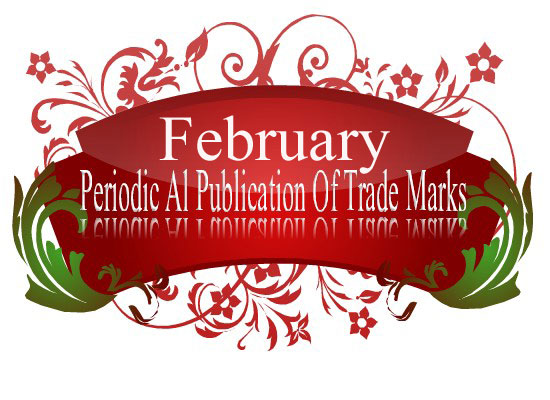 لاثةرِةتسلسلناوى ثرؤذةاسم المشروعخاوةن ثرؤذةصاحب المشروعجؤرى بةرهةمنوع المنتجهيَماى بازرطانى لعلامة التجاريةثؤلى بةرهةم الصنفذمارةى فؤرمارقام استمارة الطلبريَكةوتى ثيَشكةش كردنى داواكارىتاريخ الطلبكؤمثانياى داناشركة دانادانا المفتيكةل وثةلى كارةبايي ناومالَاجهزة كهربائية منزليةTURBO9، 113/12/2012كؤمثانياى داناشركة دانادانا المفتيكةل وثةلى كارةبايي ناومالَاجهزة كهربائية منزليةTURBO HEAT9، 113/12/2012كؤمثانياى داناشركة دانادانا المفتيكةل وثةلى كارةبايي ناومالَاجهزة كهربائية منزليةMARQUES9، 113/12/2012كؤمثانياى داناشركة دانادانا المفتيكةل وثةلى كارةبايي ناومالَاجهزة كهربائية منزليةMARBEL9، 113/12/2012كؤمثانياى داناشركة دانادانا المفتيكةل وثةلى كارةبايي ناومالَاجهزة كهربائية منزليةROLEX9، 113/12/2012كؤمثانياى داناشركة دانادانا المفتيكةل وثةلى كارةبايي ناومالَاجهزة كهربائية منزليةBONS9، 113/12/2012كؤمثانياى داناشركة دانادانا المفتيكةل وثةلى كارةبايي ناومالَاجهزة كهربائية منزليةCLASSICO9، 113/12/2012كؤمثانياى داناشركة دانادانا المفتيكةل وثةلى كارةبايي ناومالَاجهزة كهربائية منزليةCHOTT9، 113/12/2012كؤمثانياى داناشركة دانادانا المفتيكةل وثةلى كارةبايي ناومالَاجهزة كهربائية منزليةSONIC9، 113/12/2012كؤمثانياى داناشركة دانادانا المفتيكةل وثةلى كارةبايي ناومالَاجهزة كهربائية منزليةSUPER  LC9، 113/12/2012كؤمثانياى داناشركة دانادانا المفتيكةل وثةلى كارةبايي ناومالَاجهزة كهربائية منزليةLORA9، 113/12/2012كؤمثانياى داناشركة دانادانا المفتيكةل وثةلى كارةبايي ناومالَاجهزة كهربائية منزليةYASHAR9، 113/12/2012كؤمثانياى داناشركة دانادانا المفتيكةل وثةلى كارةبايي ناومالَاجهزة كهربائية منزليةHTAICHE هتشي9، 113/12/2012كؤمثانياى داناشركة دانادانا المفتيكةل وثةلى كارةبايي ناومالَاجهزة كهربائية منزليةGENERAL DANA جنرال دانا9، 113/12/2012كؤمثانياى داناشركة دانادانا المفتيكةل وثةلى كارةبايي ناومالَاجهزة كهربائية منزليةGENERAL GOLDجنرال كولد9، 113/12/2012كؤمثانياى داناشركة دانادانا المفتيبةثيَي ثؤلَى دياريكراوحسب التصنيفROYAL6، 21، 223/12/2012كؤمثانياى  Lorasشركة  Lorasقاسم مجيد تونجبةثيَي ثؤلَى دياريكراوحسب التصنيفLoras16، 29، 303/12/2012كؤمثانياى نورث اويل  شركة  نورث اويل   جمشيد محمدامينبةثيَي ثؤلَى دياريكراوحسب التصنيفNORTH OIL35 ب، 42 ح3/12/2012كؤمثانياى كوستا  costa Limitedشركة كوستا costa Limited   costa Limited   بةثيَي ثؤلَى دياريكراوحسب التصنيفCOSTA COFFEE8، 11، 21، 24، 25، 29، 30، 424/12/2012كؤمثانياى LEVELINI   شركة  LEVELINIظاسيل ستظانوظخزمةت طوزارى  كؤمثانياىخدمات  شركة  LEVELINI42 ح9/12/2012بازرطان سوران محمدشركة  سوران محمدسوران محمدامين عبدالرحمنخزمةتطوزارى طةشت وطوزارخدمات سياحيةTITANIC42 أ، ب12/12/2012كؤمثانياى ايورى غاغارينشركة ايورى غاغارين  غاليا بوريسوفا توبالوفاجطةرة ومةوادى جطةرةسيكاير ادوات للمدخنين غير مصنوعة من معادن ثمينة او مطلية بها.STADIUM34 ب، د16/12/2012كؤمثانياى كارناسشركة كارناس  تحسين فاروق نادرخزمةت طوزارى  كؤمثانياىخدمات  شركة  KARNAS42 ح18/12/2012كؤمثانياى ديكورشركة ديكور كؤمثانياى ديكورشركة ديكور فةرش بؤياغفرش اصباغDEKOR16 ل18/12/2012كؤمثانياى ماذينشركة ماذينمحمد صالح اسماعيل ملا عبداللهخزمةتطوزارى طةشت وطوزارخدمات سياحيةRose House42 ح18/12/2012كؤمثانياى نجاة ئاذطةيىشركة  نجاة ئاذطةيىنجاة محمد مصطفىبةرهةمةطازةكان كةتايبةتن بةكارطةى دروست  كردنى خواردةنةوة طازيةكان وخزمةتطوزارى كؤمثانياىانتاج الغاز الخاص بالمواد الغذائية والمشروبات الغازية وخدمات تجاريةCO21 أ، 42 ح19/12/2012كؤمثانياى النمر البريشركة النمر البريلؤي سليمان حناشةربةتى وزة ومشروبى كحولىمشروب الطاقة  ومشروبات كحوليةMr.up32، 3319/12/2012كؤمثانياى النمر البريشركة النمر البريلؤي سليمان حناشةربةتى وزة ومشروبى كحولىمشروب الطاقة  ومشروبات كحوليةMr.ORANGE32، 3319/12/2012كؤمثانياى ALTUN MUTFAKشركة ALTUN MUTFAKبلال امين مولودمةتبخ ومؤبيليات وكاونتراتمطابخ وموبيليات وكاونتراتكاراس Karas2023/12/2012كؤمثانياى ALTUN MUTFAKشركة ALTUN MUTFAKبلال امين مولودمةتبخ ومؤبيليات وكاونتراتمطابخ وموبيليات وكاونتراتالتون مطبخ altun mutfak2023/12/2012كؤمثانياى ALTUN MUTFAKشركة ALTUN MUTFAKبلال امين مولودمةتبخ ومؤبيليات وكاونتراتمطابخ وموبيليات وكاونتراتكاراز Karaz2023/12/2012كؤمثانياى ALTUN MUTFAKشركة ALTUN MUTFAKبلال امين مولودمةتبخ ومؤبيليات وكاونتراتمطابخ وموبيليات وكاونتراتسليكا اربيل Silka erbil2023/12/2012كؤمثانياى ALTUN MUTFAKشركة ALTUN MUTFAKبلال امين مولودمةتبخ ومؤبيليات وكاونتراتمطابخ وموبيليات وكاونتراتالجواهير aljawahir2023/12/2012كؤمثانياى  Star maxشركة  Star maxنوروز مرشد صالحمةوادى كارةبايي وئةليكترؤنى ناومالَ اجهزة كهربائية والكترونية منزليةستار ماكس Star max7، 9، 1123/12/2012كؤمثانياى  Star maxشركة  Star maxنوروز مرشد صالحمةوادى كارةبايي وئةليكترؤنى ناومالَ اجهزة كهربائية والكترونية منزليةسات ماكس Sat Max7، 9، 1123/12/2012كؤمثانياى Tel-High- Telecomشركة  Tel-High- Telecomغفار خؤرشيد عثمانخزمةتطوزارى طةياندن خدمات الاتصالاتماكسي تيل  Maxy Tel38 أ23/12/2012كؤمثانياى Dedeman Holdingشركة   Dedeman Holdingكؤمثانياى Dedeman Holdingشركة   Dedeman Holdingخزمةت طوزارى  بازطانى طةشتوطوزارخدمات  تجارية وسياحية  Dedeman4223/12/2012كؤمثانياى الخطوط الحرهشركة الخطوط الحرهلؤي سليمان حنامةشروباتى طازيةكان ومةشروباتى وزةمشروبات غازية ومشروبات الطاقةبي تايجر TIGER BE3220/12/2012كؤمثانياى الخطوط الحرهشركة الخطوط الحرهلؤي سليمان حنامةشروباتى طازيةكان ومةشروباتى وزةمشروبات غازية ومشروبات الطاقةسوبرتايجر SUPER TIGER3220/12/2012كؤمثانياى الخطوط الحرهشركة الخطوط الحرهلؤي سليمان حنامةشروباتى طازيةكان ومةشروباتى وزةمشروبات غازية ومشروبات الطاقةجولدن سوبر تايجر GOLDEN SUPER  TIGER3220/12/2012كؤمثانياى الخطوط الحرهشركة الخطوط الحرهلؤي سليمان حنامةشروباتى طازيةكان ومةشروباتى وزةمشروبات غازية ومشروبات الطاقةرد تايجر RED TIGER3220/12/2012كؤمثانياى الخطوط الحرهشركة الخطوط الحرهلؤي سليمان حنامةشروباتى طازيةكان ومةشروباتى وزةمشروبات غازية ومشروبات الطاقةون تايجر ONE TIGER3220/12/2012كؤمثانياى الخطوط الحرهشركة الخطوط الحرهلؤي سليمان حنامةشروباتى طازيةكان ومةشروباتى وزةمشروبات غازية ومشروبات الطاقةافريكان تايجر AFRICAN TIGER		3220/12/2012كؤمثانياى الخطوط الحرهشركة الخطوط الحرهلؤي سليمان حنامةشروباتى طازيةكان ومةشروباتى وزةمشروبات غازية ومشروبات الطاقةسوبر وايلد تايجر SUPER WILD TIGER3220/12/2012لاثةرِةتسلسلناوى ثرؤذةاسم المشروعخاوةن ثرؤذةصاحب المشروعجؤرى بةرهةمنوع المنتجهيَماى بازرطانى العلامة التجاريةثؤلى بةرهةم الصنفذمارةى فؤرمارقام استمارة الطلبريَكةوتى ثيَشكةش كردنى داواكارىتاريخ الطلبكؤمثانياى زين للشرق الاوسط بؤ ثيشةسازى خؤراك/ سنووردارشركة  زين للشرق الاوسط للصناعات الغذائية/ المحدودةحسين كاكة احمد حسينمةشروباتى طازيةكان ومةشروباتى وزةمشروبات غازية ومشروبات الطاقةTIGER  POWER تايجر باور 3227/12/2012كؤمثانياى زين للشرق الاوسط بؤ ثيشةسازى خؤراك/ سنووردارشركة  زين للشرق الاوسط للصناعات الغذائية/ المحدودةحسين كاكة احمد حسينمةشروباتى طازيةكان ومةشروباتى وزةمشروبات غازية ومشروبات الطاقةTIGERS   POWERتايجرز باور3227/12/2012كؤمثانياى الخطوط الحرهشركة الخطوط الحرهلؤي سليمان حنامةشروباتى طازيةكان ومةشروباتى وزةمشروبات غازية ومشروبات الطاقةWITE TIGER وايت تايجر 3227/12/2012كؤمثانياى الخطوط الحرهشركة الخطوط الحرهلؤي سليمان حنامةشروباتى طازيةكان ومةشروباتى وزةمشروبات غازية ومشروبات الطاقةBLACK TIGER بلاك تايجر 3227/12/2012كؤمثانياى  ARAK  GARDENبؤ بازرطانى طشتى/ سنووردارشركة  ARAK GARDENللتجارة العامة/ المحدودةفرهاد حسيب محمدمةوادى خواردةمةنى لة قتوكراومواد غذائية معلبةROTANA روتانا292/1/2013كؤمثانياى ضالووس بؤ بازرطانى طشتى/ سنووردارشركة ضالووس للتجارة العامة/ المحدودهيرش علي اسماعيلمةوادى كةرةبايي وئةليكترؤنى ناومالَ اجهزة كهربائية والكترونية منزليةSTAR-X113/1/2013كارطةى كرماشان بؤ دوست كردنى ضيثسمعمل كرماشان لانتاج الشيبس علي اسماعيل عليضيثسشيبسخالَ خالَ30 ح9/1/2013كارطةى كرماشان بؤ دوست كردنى ضيثسمعمل كرماشان لانتاج الشيبس علي اسماعيل عليضيثسشيبسقاقا30 ح9/1/2013كارطةى كرماشان بؤ دوست كردنى ضيثسمعمل كرماشان لانتاج الشيبس علي اسماعيل عليضيثسشيبسسام سام30 ح9/1/2013كارطةى كرماشان بؤ دروست كردنى ضيثسمعمل كرماشان لانتاج الشيبس علي اسماعيل عليضيثسشيبسدم دم30 ح9/1/2013كارطةى كرماشان بؤ دروست كردنى ضيثسمعمل كرماشان لانتاج الشيبس علي اسماعيل عليضيثسشيبسثاثا30 ح9/1/2013كارطةى كرماشان بؤ دروست كردنى ضيثسمعمل كرماشان لانتاج الشيبس علي اسماعيل عليضيثسشيبسناز ناز30 ح9/1/2013كؤمثانياى كانديششركة كانديشثاسوان حسن رسولماسي وطؤشتاسماك ولحوم NALYA ناليا 29 أ9/1/2013كؤمثانياى كانديششركة كانديشثاسوان حسن رسولماسي وطؤشتاسماك ولحوم SHAYMA TUN شيما تن 29 أ9/1/2013كؤمثانياى اليعقوبي بؤ بازرطانى خؤراكشركة اليعقوبي لتجارة المواد الغذائيةاراس صابر منتكمةوادى شيرةمةنى وبةستةمةنىالبان ومثلجاتشين  GRANDازرق   GRAND29 ه، 30 ي13/1/2013كؤمثانياى اليعقوبي بؤ بازرطانى خؤراكشركة اليعقوبي لتجارة المواد الغذائيةاراس صابر منتكمةوادى شيرةمةنى وبةستةمةنىالبان ومثلجاتسؤر  GRANDاحمر   GRAND29 ه، 30 ي13/1/2013كؤمثانياى اوكيانيوس كميا هيردافات اليكتريكشركة اوكيانيوس كميا هيردافات اليكتريككؤمثانياى اوكيانيوس كميا هيردافات اليكتريكشركة اوكيانيوس كميا هيردافات اليكتريكبةثيَي ثؤلَى دياريكراوحسب التصنيفfermfim1، 16، 1727/1/2013كؤمثانياى اوزون بؤ فرؤشتنى جل  وبةرطشركة اوزون لبيع الالبسة الجاهزةاحسان اتاش وهاوبةشةكانىاحسان اتاش وشركائةبةثيَي ثؤلَى دياريكراوحسب التصنيفDefacto  ديفاكتو3 تا 413 حتى 4114/1/2013كؤمثانياى احمد محمد فرج بؤ بازرطانى طشتىشركة احمد محمد فرج للتجارة العامةاحمد محمد فرجطياندناتصالاتawa9 ه14/1/2013كؤمثانياى بي ام دي شركة بي ام دياورخان اونالثاككةروةكانمنظفاتTEK320/1/2013كارطةى كؤكردةنةوةى ثارضةكانى سةلاجةمعمل تجميع قطع الثلاجاتمهدي صالح ابراهيمكؤكردةنةوةى ثارضةكانى سةلاجةتجميع قطع الثلاجاتiceberg11 ه22/1/2013كؤمثانياى هوشيار قرني محمدشركة  هوشيار قرني محمدهوشيار قرني محمدئاميَرةكانى ساردكةرةوى  ناومالَاجهزة تبريد منزلية General Sky1122/1/2013كؤمثانياى ثيَرؤطروب  معمل  ثيَرؤطروبعبدالرحمن جعفر عبدالرحمن الدوسكيخزمةت طوزارى طةشت وطوزارخدمات تجارية والسياحيةPIRO GROUP39 ج22/1/2013كؤمثانياى مامةش بؤ بازرطانى طشتىشركة مامةش للتجارة العامة ابوبكر عبدالله رسوليبسكويت وشوكولاتةTAKA30 ح، ط، ج22/1/2013كؤمثانياى مامةش بؤ بازرطانى  طشتىشركة مامةش للتجارة العامة ابوبكر عبدالله رسوليبسكويت وشوكولاتةFIFA30 ح، ط، ج22/1/2013كؤمثانياى بيضا  شركة  بيضا  فؤاد جبرائيل وهاوبةشةكانىفؤاد جبرائيل وشركائةطةرمكةرةوةى كارةباييسخانات كهربائيةBAYDA  بيضا11 ب22/1/2013كؤمثانياى الوحدانيةشركة الوحدانيةراشد مراد طاهر البلوشيجطةرة وكةل وثةل وثيَداويستيةكانى جطةرة كيَشةكانسكاير ومستلزمات المدخنينBON3423/1/2013كؤمثانياى اندركونترولشركة اندركونترولفريد عدنان العسليجطةرة وكةل وثةل وثيَداويستيةكانى جطةرة  كيَشةكانسكاير ومستلزمات المدخنينOscar3423/1/2013كؤمثانياى اندركونترولشركة اندركونترولفريد عدنان العسليجطةرة وكةل وثةل وثيَداويستيةكانى جطةرة كيَشانسكاير ومستلزمات المدخنينBMJ Napoli3423/1/2013كارطةى سيدو بؤ شيرةمةنىمعمل سيدو للالبان صالح احمد محمد سيدوشيرةمةنىالبانSAIDO30 ح، ط23/1/2013كؤمثانياى اوكيانيوس شركة اوكيانيوساورخان اونالبةثيَي ثؤلَى دياريكراوحسب التصنيفSOMA7، 8، 9، 10، 11، 12، 16، 19، 20، 21، 24، 28، 34، 3820/1/2013كؤمثانياى اوكيانيوس شركة اوكيانيوساورخان اونالبةثيَي ثؤلَى دياريكراوحسب التصنيفSOMAFIX1، 1720/1/2013كؤمثانياى اوكيانيوس شركة اوكيانيوساورخان اونالبةثيَي ثؤلَى دياريكراوحسب التصنيفANTIA6، 7، 8، 9، 10، 11، 12،13، 21، 22، 23، 2820/1/2013كؤمثانياى اوكيانيوس شركة اوكيانيوساورخان اونالبةثيَي ثؤلَى دياريكراوحسب التصنيفSTERN1، 1620/1/2013كؤمثانياى  TECHNO HOME APPLIANCEشركة TECHNO HOME APPLIANCEارش حبيب حلميخزمةت طوزارى  كؤمثانياىخدمات  شركة  Techno تكنو 42 ح22/1/2013كؤمثانياى  Grammus Trading  Ltd شركة  Grammus Trading  Ltdكؤمثانياى  Grammus Trading  Ltd شركة  Grammus Trading  LtdجطةرةسكايرMASTER رةنطى رةشMASTER  لون اسود3422/1/2013كؤمثانياى  Grammus Trading  Ltd شركة  Grammus Trading  Ltdكؤمثانياى  Grammus Trading  Ltd شركة  Grammus Trading  LtdجطةرةسكايرMASTER  رةنطى شينMASTER   لون ازرق3422/1/2013كؤمثانياى  Grammus Trading  Ltd شركة  Grammus Trading  Ltdكؤمثانياى  Grammus Trading  Ltd شركة  Grammus Trading  LtdجطةرةسكايرMASTER رةنطى سلظرMASTER  لون  فضي3422/1/2013ذمارةىلاثةرِةبلاَوكراوةىرقمتسلسلالنشرةريَكةوتى ثيَشكةش كردنى داواكارىتاريخ تقديم الطلبخاوةنى هيَمامالك العلامةهيَماى بازرطانى العلامة التجارية29/1/2013كؤمثانياى بوسفور شركة بوسفور BOSFOR3/2/2013كؤمثانياى  Water Lilyشركة  Water LilyWater Lily4/2/2013كؤمثانياى اطلس لايت شركة اطلس لايت الاطلس4/2/2013كؤمثانياى اطلس لايت شركة اطلس لايت AL-ATLAS10/2/2013كارطةى طيب معمل  طيبDalya   داليا10/2/2013كارطةى طيب معمل  طيبMy chip  ماي ضيثس10/2/2013كارطةى طيب معمل  طيبMR.CORN  مستر كورن10/2/2013كارطةى طيب معمل  طيبWAFI  وافي10/2/2013كارطةى طيب معمل  طيبZAIN  زين10/2/2013كارطةى طيب معمل  طيبMEMO  ميمو10/2/2013كارطةى طيب معمل  طيبBUGLES  بيوجلز11/2/2013كؤمثانياى مةريوانشركة  مةريوان		MOLY11/2/2013كؤمثانياى مةريوانشركة  مةريوانMHC11/2/2013كؤمثانياى مةريوانشركة  مةريوانCRYSTAL11/2/2013كؤمثانياى مةريوانشركة  مةريوانLONA11/2/2013كؤمثانياى مةريوانشركة  مةريوانMAXX11/2/2013كؤمثانياى بةضيَذشركة  بةضيَذTAZA  تازة11/2/2013كؤمثانياى زين الشرق الاوسطشركة  زين الشرق الاوسطZAIN AUTO زين اوتو14/2/2013كؤمثانياى شةلماششركة  شةلماشSHALMASH  شلماش14/2/2013كؤمثانياى شةلماششركة  شةلماشShabab  شباب14/2/2013كارطةى خطاب طاهر معمل خطاب طاهرORASIA  اوراسيا14/2/2013كارطةى خطاب طاهر معمل خطاب طاهرPITROFIL  بتروفيل14/2/2013كؤمثانياى كوزولوشركة  كوزولوNusun  نوسون14/2/2013كؤمثانياى كوزولوشركة  كوزولوKOZIU Yumurtaكوزلو يومورتا14/2/2013كؤمثانياى كوزولوشركة  كوزولوELIKUN  اليك اون14/2/2013كؤمثانياى  KUMTELشركة   KUMTELLUXELL  لوكسل14/2/2013كؤمثانياى  KUMTELشركة   KUMTELKUMTEL  كومتيل18/2/2013كؤمثانياى اكسبوتيم شركة  اكسبوتيمOIL&GAS18/2/2013كؤمثانياى تارين نيَتشركة تارين نيتTarin Net19/2/2013كؤمثانياى تراكتورسازىشركة  تراكتورسازىITM-CO20/2/2013كؤمثانياى ئازاد رايسشركة  ئازاد رايس VIN ظين20/2/2013كؤمثانياى ئازاد رايسشركة  ئازاد رايس SHAHANA شاهانة20/2/2013كؤمثانياى  Bestشركة  BestBENUTA20/2/2013كؤمثانياى  Bestشركة  BestBETA Caffito20/2/2013كؤمثانياى  Bestشركة  BestBETA BELITA20/2/2013كؤمثانياى هي شينشركة  هي شينSpeed21/2/2013كؤمثانياى اليعقوبيشركة اليعقوبيRojan  روذان21/2/2013كؤمثانياى  Damasqinoشركة  DamasqinoJannet Erbil جنة اربيل 21/2/2013كؤمثانياى  Damasqinoشركة  DamasqinoDamasqino21/2/2013كؤمثانياى هةظرسشركة  هةظرسHAVRS هةظرس25/2/2013كؤمثانياى الصافيشركة  الصافيBRAZILIAN CLUB25/2/2013كؤمثانياى الصافيشركة  الصافيHOT  BRAZILIAN25/2/2013كؤمثانياى الصافيشركة  الصافيBRAZILIAN COLD  25/2/2013كؤمثانياى الصافيشركة  الصافيBRAZILIAN CLASSIC  25/2/2013كؤمثانياى الصافيشركة  الصافيNANA CAFE25/2/2013كؤمثانياى الصافيشركة  الصافيROYAL CAFE25/2/2013كؤمثانياى الصافيشركة  الصافيAL-NAZ CAFE25/2/2013كؤمثانياى الصافيشركة  الصافيSTOP CAFE25/2/2013كؤمثانياى الصافيشركة  الصافيAL-SAFI25/2/2013كؤمثانياى الصافيشركة  الصافيDOLO25/2/2013كؤمثانياى سلفر ستارشركة  سلفر ستارSSHCReklam27/2/2013شركة  كؤمثانياى   TCBY SYSTEMS LLCTCBY27/2/2013شركة  كؤمثانياى   TCBY SYSTEMS LLCTCBY THE COUNTRYS BEST YOGURT27/2/2013كؤمثانياى  Studio ip Holdings llcشركة  Studio ip Holdings llcWAVERLY27/2/2013بازرطان جمال عبد الناصرالتاجر  جمال عبد الناصرManchester27/2/2013بازرطان طانبوس نمر صليباالتاجرطانبوس نمر صليباCosmopoliton27/2/2013كؤمثانياى اوفيشال   شركة  اوفيشال   CANNON27/2/2013كؤمثانياى اوفيشال   شركة  اوفيشال   FIELDCREST27/2/2013كؤمثانياى ستاروود هوتيلزشركة ستاروود هوتيلزNOOK27/2/2013كؤمثانياى ستاروود هوتيلزشركة ستاروود هوتيلزالوفت27/2/2013كؤمثانياى ستاروود هوتيلزشركة ستاروود هوتيلزRE:MIX27/2/2013كؤمثانياى ستاروود هوتيلزشركة ستاروود هوتيلزRE:CHARGE27/2/2013كؤمثانياى ستاروود هوتيلزشركة ستاروود هوتيلزRE:FUEL BY ALOFT27/2/2013كؤمثانياى ستاروود هوتيلزشركة ستاروود هوتيلزaloft27/2/2013كؤمثانياى التون قاياشركة التون قايا التون قايا27/2/2013كؤمثانياى التون قاياشركة التون قايا شاي محمود27/2/2013كؤمثانياى التون قاياشركة التون قايا سوبر موبايل27/2/2013كؤمثانياى التون قاياشركة التون قايا SUPER MOBILE27/2/2013كؤمثانياى التون قاياشركة التون قايا MAHMOOD RICE27/2/2013كؤمثانياى  ZERشركة  ZER		Zer  زير27/2/2013كؤمثانياى  ZERشركة  ZER		BESLEN27/2/2013كؤمثانياى  ZERشركة  ZER	TEK  تيك27/2/2013كؤمثانياى  ZERشركة  ZER		SPIN  سبين27/2/2013كؤمثانياى  ZERشركة  ZER	IZER  ازير27/2/2013كؤمثانياى  ZERشركة  ZER	  جزر	CEZER27/2/2013كؤمثانياى  ZERشركة  ZER		HEIR  هير27/2/2013كؤمثانياى  ZERشركة  ZER		Zaro27/2/2013كؤمثانياى  ZERشركة  ZER		ABC27/2/2013كؤمثانياى  ZERشركة  ZER		Lawin  لاوين27/2/2013كؤمثانياى  ZERشركة  ZER		Robar  روبار27/2/2013كؤمثانياى  ZERشركة  ZER	 تودي TODDY  27/2/2013كؤمثانياى  ZERشركة  ZER		Orkide  اوركيد27/2/2013كؤمثانياى  ZERشركة  ZER		Nosella  نوسيلا27/2/2013كؤمثانياى  ZERشركة  ZER	اولي 	Oli27/2/2013كؤمثانياى  CEBECIشركة   CEBECI		 CEBECI28/2/2013كؤمثانياى ابها 		KIKO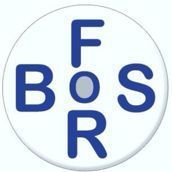 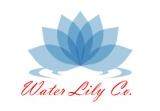 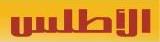 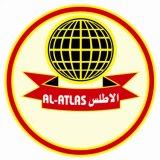 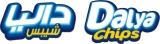 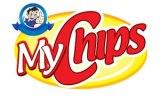 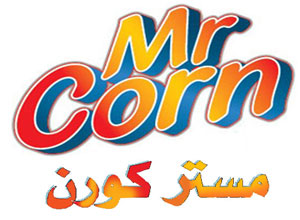 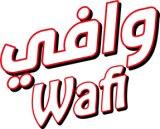 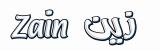 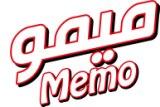 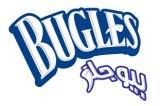 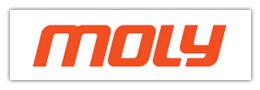 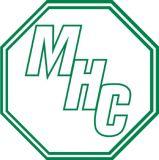 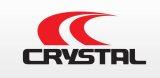 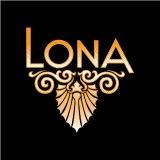 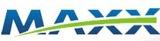 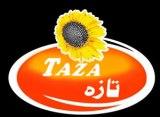 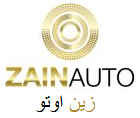 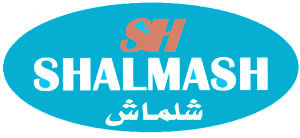 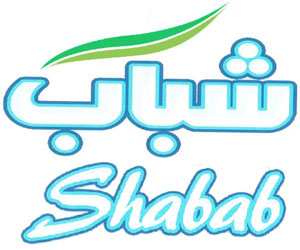 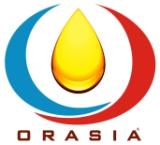 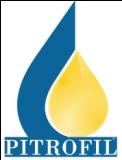 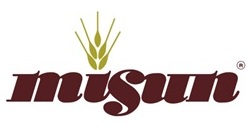 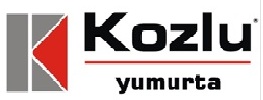 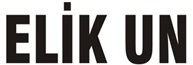 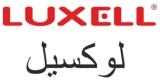 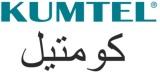 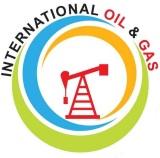 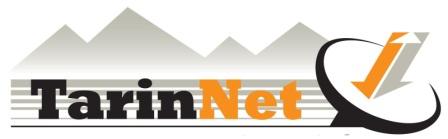 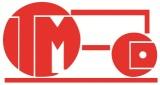 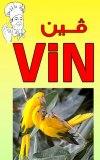 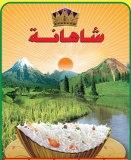 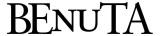 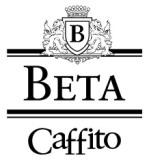 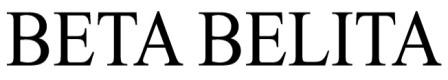 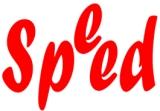 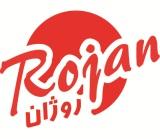 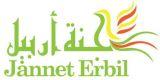 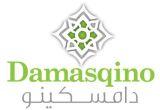 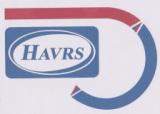 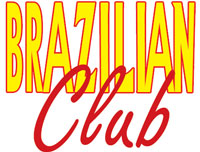 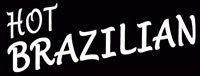 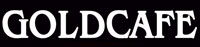 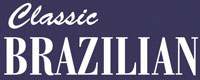 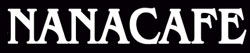 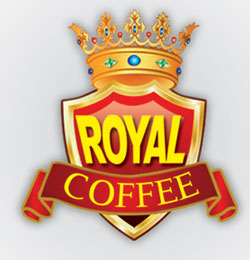 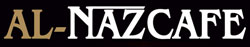 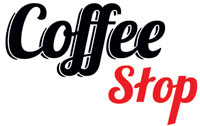 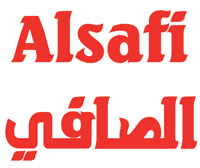 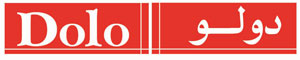 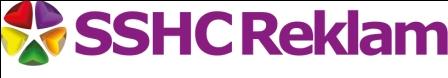 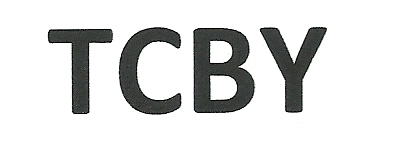 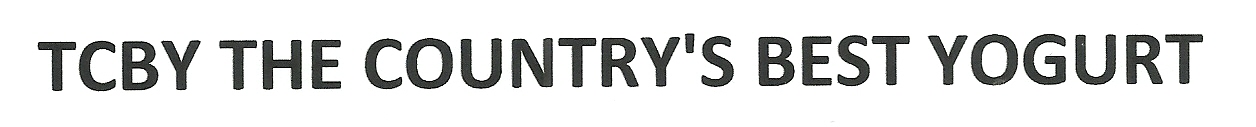 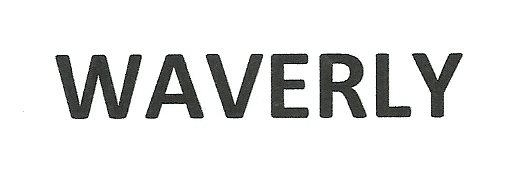 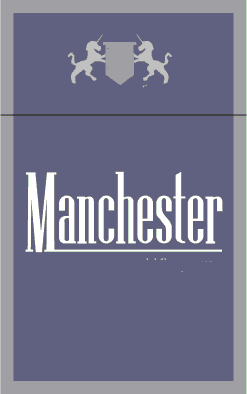 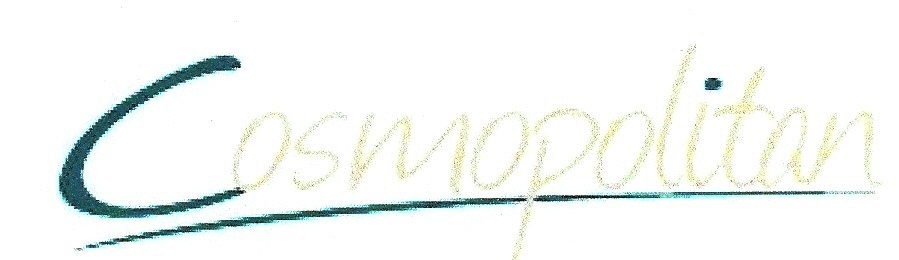 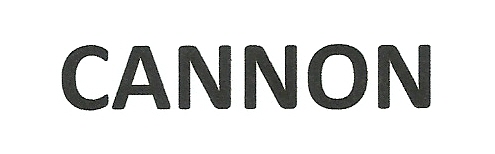 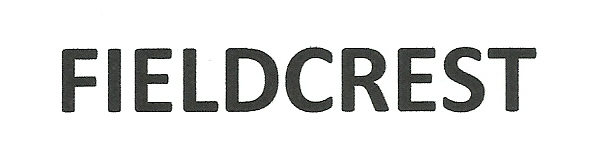 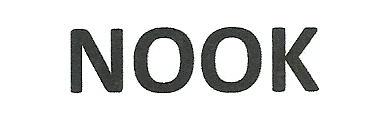 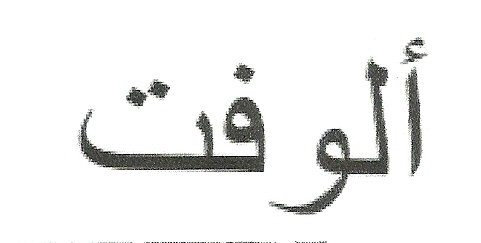 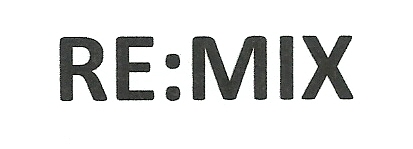 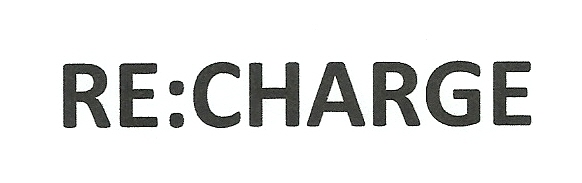 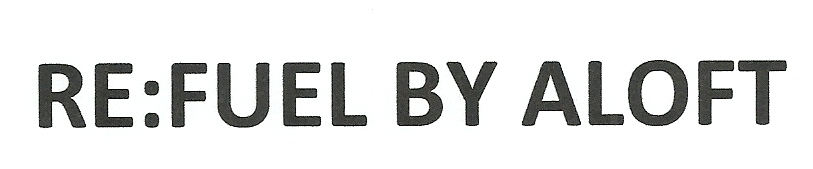 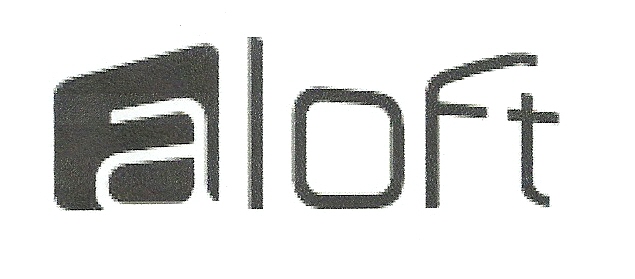 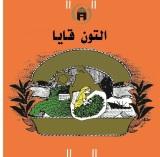 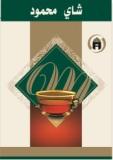 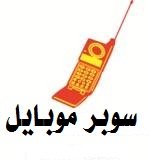 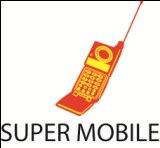 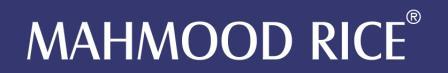 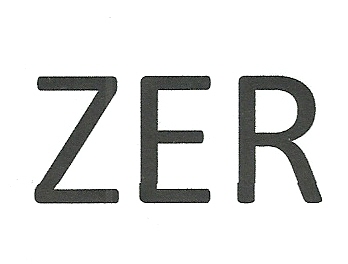 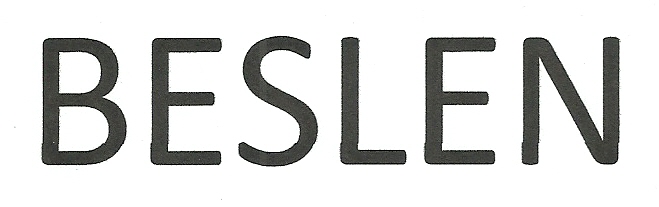 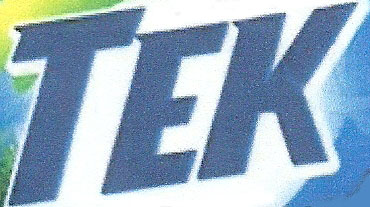 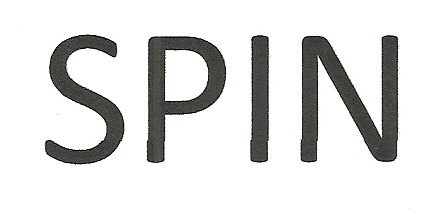 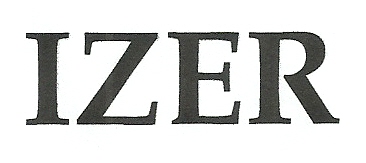 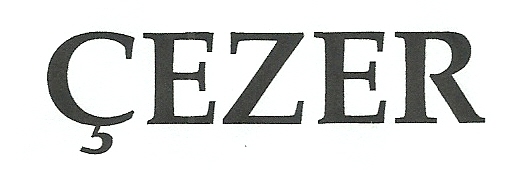 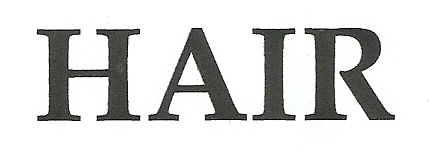 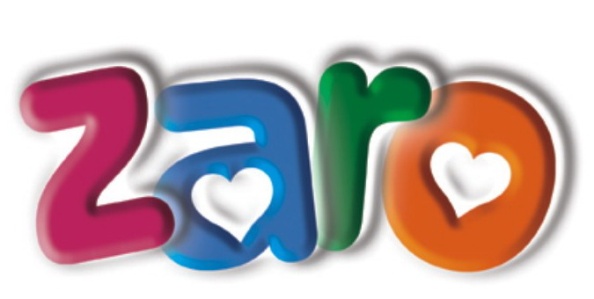 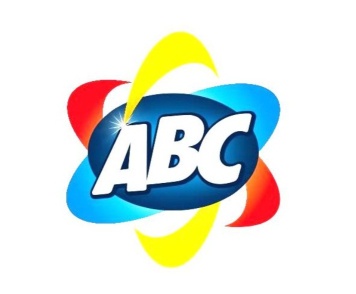 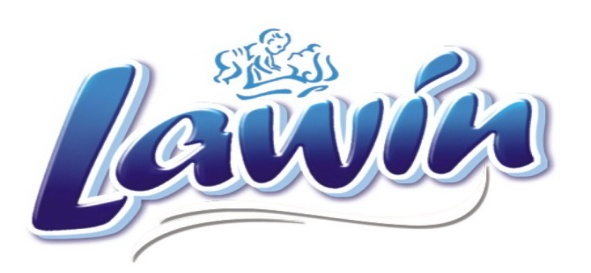 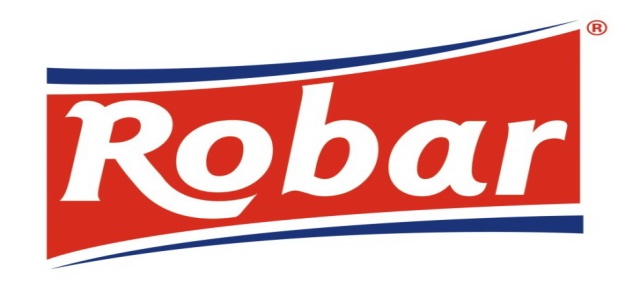 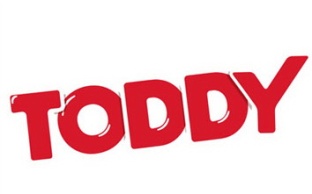 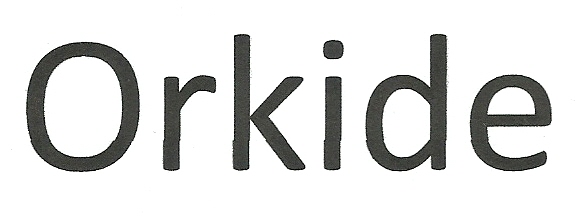 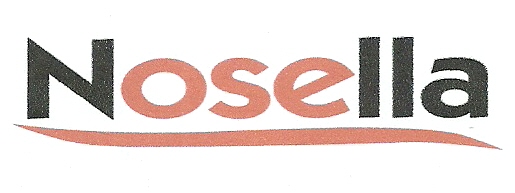 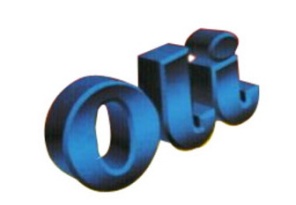 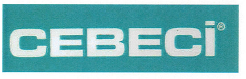 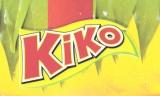 